ΣΑΒΒΑΤΟ, 26/1205:30		ΕΡΤ ΣΑΒΒΑΤΟΚΥΡΙΑΚΟΕνημερωτική εκπομπή με τον Γιάννη Σκάλκο και τον Κώστα ΛασκαράτοΤο πιο «διαβασμένο» δίδυμο της πρωινής ενημέρωσης έρχεται στην ΕΡΤ, κάθε Σάββατο και Κυριακή πρωί, στις 05:30.Πολύπλευρη ενημέρωση και ανοιχτό μικρόφωνο σε κάθε άποψη.Όσα μας απασχολούν σήμερα, αλλά και όσα πρέπει να γνωρίζουμε, για να προετοιμαστούμε σωστά για το αύριο.Κοινωνία, πολιτική, οικονομία, αθλητισμός. Ειδήσεις από την Ελλάδα και τον κόσμο. Ενημέρωση για όλη την οικογένεια.09:00		ΕΙΔΗΣΕΙΣ – ΑΘΛΗΤΙΚΑ – ΚΑΙΡΟΣ09:15		ΚΑΤΙ ΤΡΕΧΕΙ ΜΕ ΤΗ ΜΑΡΙΟΝ Ενημερωτική εκπομπή με τη Μάριον Μιχελιδάκη“Η νέα εκπομπή, με τη Μάριον Μιχελιδάκη, θα παρουσιάζει την επικαιρότητα που «τρέχει» και όλα τα θέματα που μας αφορούν και επηρεάζουν τη ζωή μας.Φέτος, τα Σαββατοκύριακα θα τα περνάμε μαζί, στην ΕΡΤ, με πολλά και ενδιαφέροντα θέματα για το περιβάλλον, για την υγεία και την ψυχολογία μας, για τον πολιτισμό, για την ψυχαγωγία και τη διασκέδασή μας, για τις νέες τεχνολογικές ανακαλύψεις, τη νέα επιχειρηματικότητα και την καινοτομία, για τα social media, για τα περίεργα και τα παράξενα που συμβαίνουν γύρω μας, αλλά και για τα πρόσωπα που μας εμπνέουν, για τις μικρές και μεγάλες ιστορίες που «κρύβουν» οι άνθρωποι και τα γεγονότα της Ελλάδας και του κόσμου.Ό,τι «τρέχει» στη ζωή μας, στον κόσμο μας… στο «Κάτι τρέχει με τη Μάριον».”12:00		ΕΙΔΗΣΕΙΣ – ΑΘΛΗΤΙΚΑ – ΚΑΙΡΟΣ13:00		ΕΠΤΑ «Ανασκόπηση 2020»Εβδομαδιαία πολιτική ανασκόπηση με τη Βάλια Πετούρη15:00		ΕΙΔΗΣΕΙΣ – ΑΘΛΗΤΙΚΑ – ΚΑΙΡΟΣ16:00		ΕΟΡΤΑΣΤΙΚΗ ΕΚΠΟΜΠΗ Παραγωγή της Διεύθυνσης Απόδημου Ελληνισμού για την τηλεόραση ERTWorld19:00		Η ΖΩΗ ΑΛΛΙΩΣ «Σκόπελος, καταπράσινη όαση» Επ. 24ο (ΝΕΟ ΕΠΕΙΣΟΔΙΟ) Ένα προσωποκεντρικό ταξιδιωτικό ντοκιμαντέρ με την Ίνα Ταράντου“Σαγηνευτικά κατάφυτα τοπία, σμαραγδένια νερά σε ονειρεμένες ακτές, πηλιορείτικη αρχιτεκτονική και αυθεντική νησιώτικη ατμόσφαιρα.Κάπως έτσι μπορούν να περιγραφούν οι φυσικές ομορφιές της καταπράσινης Σκοπέλου. Του νησιού όπου ακόμη και σήμερα χτυπάει η καρδιά του Ρεμπέτη. Ίσως γι’ αυτό το μεγαλύτερο πλεονέκτημα της Σκοπέλου, είναι οι άνθρωποί της. Αυθεντικοί και αληθινοί, γεμάτοι με τη σοφία που η δική τους ζωή τους έχει χαρίσει. Αλλά και με πολλή αγάπη και μεράκι για ό,τι κάνουν.Όπως ο Νίκος Ρόδιος, τρίτης γενιάς αγγειοπλάστης, που κάνει θαύματα με τον πηλό. Μας έδειξε αυτή την ξεχωριστή του τεχνοτροπία στο ψήσιμο των αγγείων, αλλά μας γνώρισε και την κόρη του Μάγδα, που ακολουθεί τα χνάρια του.Στο λιμάνι συναντήσαμε τον Πρόδρομο, που όλη η Ελλάδα τον έμαθε με το μικρό του όνομα. Είναι ο αγαπητός, παρά λίγο νικητής, του πρώτου Big Brother από το μακρινό 2001 που διατηρεί τη γοητεία του, μα πάνω από όλα ξεχωρίζει για το χαμόγελο και την καλοσύνη του.Ο κ. Νίκος ο ψαράς, ή αλλιώς ο Τσάκο Μάνγκο, μας άνοιξε την καρδιά του και μας περιέγραψε πως αυτό που θέλει στη δική του ζωή, είναι να τα κερνάει όλα. Και πως το μόνο που έχει σημασία, είναι η αγάπη.Με τον κ. Γιάννη Μπουνταλά και την κόρη του Ρεγγίνα βρεθήκαμε στον μικρό, σπιτικό τους ταρσανά. Εκεί γνωρίσαμε την τέχνη του, τη μικροναυπηγική, αλλά πήραμε και μια αίσθηση από τη φήμη του, που έχει ταξιδέψει όλο τον κόσμο με τα περίτεχνα, δουλεμένα μέχρι την τελευταία τους λεπτομέρεια, καράβια του.Τέλος, συναντήσαμε τον Γιώργο Ξηντάρη, τον μεγάλο Έλληνα ρεμπέτη που έχει ταυτιστεί με το νησί. Μιλήσαμε για τις σχέσεις, για τη ζωή και για τη μουσική. Που έχει τη δύναμη να σε κάνει πιο καλό άνθρωπο. Για τα τραγούδια που σε ταξιδεύουν, που έχουν εικόνες, δύναμη, που μπορείς με ένα στίχο τους, να δεις τη Ζωή Αλλιώς.”		20:00-22:00	 BASKETLEAGUE | 9η ΑΓΩΝΙΣΤΙΚΗ | ΑΡΗΣ – ΚΟΛΟΣΣΟΣ (Ζ)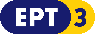 22:00		ΚΕΝΤΡΙΚΟ ΔΕΛΤΙΟ ΕΙΔΗΣΕΩΝ – ΑΘΛΗΤΙΚΑ – ΚΑΙΡΟΣΜε τον Γιάννη Δάρρα“Το κεντρικό δελτίο ειδήσεων της ΕΡΤ με συνέπεια στη μάχη της ενημέρωσης έγκυρα, έγκαιρα, ψύχραιμα και αντικειμενικά.Σε μια περίοδο με πολλά και σημαντικά γεγονότα, το δημοσιογραφικό και τεχνικό επιτελείο της ΕΡΤ, κάθε βράδυ, στις 21:00, με αναλυτικά ρεπορτάζ, απευθείας συνδέσεις, έρευνες, συνεντεύξεις και καλεσμένους από τον χώρο της πολιτικής, της οικονομίας, του πολιτισμού, παρουσιάζει την επικαιρότητα και τις τελευταίες εξελίξεις από την Ελλάδα και όλο τον κόσμο.”(ΕΡΤ1 21:00 - DELAY)23:00		ΣΤΑ ΤΡΑΓΟΥΔΙΑ ΛΕΜΕ ΝΑΙ (ΝΕΟ - ΕΟΡΤΑΣΤΙΚΟ ΕΠΕΙΣΟΔΙΟ) Επ. 11οΜουσική εκπομπή με τη Ναταλία Δραγούμη και τον Μιχάλη Μαρίνο“Ανανεωμένη, με φρέσκιες ιδέες, νέα εικόνα, αλλά πάντα με τον ίδιο σκοπό, την ποιοτική ψυχαγωγία και την ανάδειξη της μουσικής της χώρας μας, η εκπομπή «Στα τραγούδια λέμε ναι» συνεχίζει με νέα επεισόδια στην ΕΡΤ.Με την ίδια αγάπη για το καλό ελληνικό τραγούδι, η εκπομπή μας προσκαλεί και φέτος σε μουσικά ταξίδια με ξεχωριστούς δημιουργούς και καλλιτέχνες, για να τραγουδήσουμε μαζί μελωδίες και στίχους που όλοι αγαπάμε.Οι οικοδεσπότες της εκπομπής, η Ναταλία Δραγούμη και ο Μιχάλης Μαρίνος μας παρουσιάζουν ξεχωριστά μουσικά αφιερώματα σε σημαντικούς καλλιτέχνες, με δημοφιλείς καλεσμένους, πλούσιο αρχειακό υλικό και μια ορχήστρα από καταξιωμένους μουσικούς.Ήδη από τα πρώτα αφιερώματα η εκπομπή βάζει τη σφραγίδα της και φιλοξενεί σπουδαίους καλλιτέχνες. Στις πρώτες εκπομπές εμφανίζονται (με αλφαβητική σειρά) οι: Δήμος Αναστασιάδης, Ηλίας Βρεττός, Καίτη Γκρέυ, Γλυκερία, Δάκης, Τάκης Ζαχαράτος, Νατάσα Θεοδωρίδου, Κατερίνα Κούκα, Κώστας Μακεδόνας, Μαριώ, Χρήστος Μενιδιάτης, Πέννυ Μπαλτατζή, Γιώργος Νταλάρας, Πίτσα Παπαδοπούλου, Μίλτος Πασχαλίδης, Ορφέας Περίδης, Μίμης Πλέσσας, Διονύσης Σαββόπουλος, Μπάμπης Τσέρτος, Ρένος Χαραλαμπίδης, Γιώργος Χατζηνάσιος και πολλοί ακόμη αγαπημένοι καλλιτέχνες.”02:45		ΕΝΤΟΣ ΑΤΤΙΚΗΣ «Πεντέλη»Ταξιδιωτικό οδοιπορικό03:00		ΕΛΛΗΝΙΚΗ ΤΑΙΝΙΑ «Η μουσίτσα»Κωμωδία, παραγωγής 1959Υπόθεση: Μια ζωηρή και ατίθαση κοπέλα, η Αλίκη, εργάζεται σε εφημερίδα και αναλαμβάνει να πάρει συνέντευξη από έναν επιστήμονα που πρόκειται να έρθει στην Ελλάδα. Παράλληλα, γνωρίζεται μ’ έναν συνάδελφο που εργάζεται σε άλλη εφημερίδα. Όταν η Αλίκη χάνει την άφιξη του αεροπλάνου του επιστήμονα, φτιάχνει μια δική της συνέντευξη. Μαθαίνοντας ότι η άφιξη του επιστήμονα έχει ματαιωθεί, επιμένει ότι ο ξένος ήρθε και παρουσιάζει κάποιον άλλο στη θέση του. Η απάτη της αποκαλύπτεται από τον συνάδελφό της, ο οποίος όμως την αγαπά και θα την παντρευτεί μετά την απόλυσή της.Παίζουν: Αλίκη Βουγιουκλάκη, Ανδρέας Μπάρκουλης, Γιάννης Γκιωνάκης, Κούλης Στολίγκας, Θανάσης Βέγγος, Σταύρος Ιατρίδης, Αλέκα Στρατηγού, Τάκης Χριστοφορίδης, Καίτη Λαμπίρη, Ρούλα Χρυσοπούλου, Κίμων Ραυτόπουλος, Πέτρος Πανταζής, Καίτη Πασά, Κάκια ΚοντοπούλουΣενάριο: Γιάννης ΔαλιανίδηςΜουσική: Τάκης ΜωράκηςΔιεύθυνση φωτογραφίας: Αντώνης ΚαρατζόπουλοςΣκηνικά: Τάσος ΖωγράφοςΣκηνοθεσία: Γιάννης Δαλιανίδης04:30		ΠΟΠ ΜΑΓΕΙΡΙΚΗ «Χριστουγεννιάτικο μενού με τον Ηλία Μαμαλάκη» Επ. 15ο (ΝΕΟ ΕΠΕΙΣΟΔΙΟ)Εκπομπή μαγειρικής με τον Μανώλη Παπουτσάκη“ Σε γιορτινή ατμόσφαιρα και με εξαιρετική παρέα, ο αγαπημένος μας Σεφ Μανώλης Παπουτσάκης μπαίνει στην κουζίνα και δημιουργεί ένα Χριστουγεννιάτικο μενού με τον μοναδικό Ηλία Μαμαλάκη!!Σηκώνουν τα μανίκια πιάνουν τις κουτάλες και ετοιμάζουν πεντανόστιμα κρεατοτουρτάκια με αρνάκι Ελασσόνας και ΠΟΠ τυριά, συνεχίζουν με γιορτινό χοιρινό με κυδώνια και μήλα στο φούρνο.Το εορταστικό μενού κλείνει με μία πρωτότυπη Πάβλοβα ακτινίδιο, με γλυκό του κουταλιού σύκο και κελυφωτό φιστίκι.Καλές γιορτές!!”05:15		Η ΖΩΗ ΑΛΛΙΩΣ «Σκόπελος, καταπράσινη όαση» Επ. 24ο (ΝΕΟ ΕΠΕΙΣΟΔΙΟ) Ένα προσωποκεντρικό ταξιδιωτικό ντοκιμαντέρ με την Ίνα Ταράντου06:15		ΙΣΤΟΡΙΕΣ ΜΟΔΑΣ ΜΕ ΤΗΝ ΚΑΤΙΑ ΖΥΓΟΥΛΗ «Εορταστικό Look» (ΝΕΟ ΕΠΕΙΣΟΔΙΟ)Εκπομπή που καταγράφει την ιστορία και τις προοπτικές του χώρου της μόδας στην Ελλάδα“Η λαμπερή Κάτια Ζυγούλη παρουσιάζει στην ΕΡΤ τις «Ιστορίες μόδας», την εκπομπή που καταγράφει την ιστορία και τις προοπτικές του χώρου στην Ελλάδα.H Κάτια Ζυγούλη συναντά τους πρωταγωνιστές του χώρου και μαζί τους ανιχνεύει τον τρόπο με τον οποίο η Ελλάδα παράγει και εξάγει ιδέες και σχέδια, με στιλ και άποψη. Διάσημοι Έλληνες σχεδιαστές μόδας, αξεσουάρ και κοσμημάτων, μακιγιέρ, φωτογράφοι, κομμωτές, δημοσιογράφοι και μοντέλα, μας ταξιδεύουν στον χρόνο, τα χρώματα, τα υφάσματα, τα πατρόν, τις υφές, τα κουρέματα, το μακιγιάζ… σε όλα αυτά που ορίζουν διαχρονικά τις τάσεις της μόδας.Στη διάρκεια των 20 επεισοδίων της εκπομπής, επιχειρούν να δώσουν απάντηση σε ερωτήματα αναφορικά με τη στάση της Ελλάδας σε σχέση με τις τάσεις της μόδας, τις αλλαγές που έχει υποστεί ο χώρος τα τελευταία χρόνια, τη θέση των Ελληνικών brands στη παγκόσμια σκηνή, την άνοδο των μέσων κοινωνικής δικτύωσης, την αέναη διαμάχη τους με τα παραδοσιακά μέσα επικοινωνίας, τις προκλήσεις βιωσιμότητας που καλείται να αντιμετωπίσει η μόδα και πολλά ακόμη.Μέσα από τις διηγήσεις τους, οι άνθρωποι της μόδας θυμούνται, συγκρίνουν, καινοτομούν και υπογράφουν κάθε φορά τις δημιουργίες τους στην παγκόσμια πασαρέλα, με ελληνική αυτοπεποίθηση και ταλέντο.Ποιο είναι τελικά το αποτύπωμα της μικρής Ελλάδας, με το μεγάλο όνομα στον παγκόσμιο χώρο της μόδας;Συντονιστείτε το Σάββατο στην ΕΡΤ για να το ανακαλύψετε, παρέα με την Κάτια Ζυγούλη! ”07:00		ART WEEK (2020-2021) «Κατερίνα Βρανά» Επ. 12ο (ΝΕΟ ΕΠΕΙΣΟΔΙΟ)Με τη Λένα Αρώνη“Μία εορταστική εκπομπή με ένα σπουδαίο μήνυμα αισιοδοξίας και «αναγέννησης».Η Λένα Αρώνη συναντά την ξεχωριστή ηθοποιό stand up comedian Kατερίνα Βρανά.Το ΑRT WEEK φιλοξενείται στο σπίτι της διεθνούς φήμης καλλιτέχνιδος και μοιράζονται τηνσπάνια ιστορία της ζωής της.Σε αποκλειστική τηλεοπτική συνέντευξη, η Κατερίνα εξομολογείται με αφοπλιστική ειλικρίνεια και απεριόριστο χιούμορ την περιπέτεια υγείας της, τη σχέση της με τη φήμη,την προσπάθειά της για την καριέρα της, τους άνδρες, τη μητέρα της, τα όνειρα για την καινούρια χρονιά.Μία μοναδική συζήτηση, που θα μείνει ανεξίτηλη σε όσους την παρακολουθήσουν.Μία γιορτινή συνάντηση - ύμνος στη δύναμη, το πείσμα, τη χαρά και την αντοχή.”ΚΥΡΙΑΚΗ, 27/1208:00		ΘΕΙΑ ΛΕΙΤΟΥΡΓΙΑ  Απευθείας μετάδοση από τον Καθεδρικό Ιερό Ναό Αθηνών10:30		ΦΩΤΕΙΝΑ ΜΟΝΟΠΑΤΙΑ «Άγιος Γεώργιος Καΐρου: Η ροτόντα της Ανατολής» (Ε)Σειρά ντοκιμαντέρ“Τα «Φωτεινά Μονοπάτια» ταξιδεύουν στην Αίγυπτο και επισκέπτονται τη δεύτερη έδρα του Πατριαρχείου Αλεξανδρείας, το Κάιρο.Το Κάιρο στα αραβικά, ονομάζεται Αλ Καχίρ, που σημαίνει η «νικηφόρος πόλη».Είναι η πρωτεύουσα της Αιγύπτου και η μεγαλύτερη πόλη του αραβικού κόσμου.Το Κάιρο σχετίζεται με την αρχαία Αίγυπτο, λόγω της εγγύτητάς του με τις αρχαίες πόλεις της Μέμφιδος, της Γκίζας και του Φοστάτ. Οι αρχαίες αυτές πόλεις ήταν κοντά στις πυραμίδες.Σε ένα από τα κεντρικότερα σημεία του Καΐρου, πολύ κοντά στην Αγορά του Αλ Χαλίλι, βρίσκεται η έδρα του Πατριαρχείου Αλεξανδρείας.Στον προαύλιο χώρο του Πατριαρχείου, βρίσκεται ο Ναός του Αγίου Νικολάου, αλλά και το σπίτι, όπου έζησε, για τέσσερα χρόνια, ο Άγιος Νεκτάριος.Ένα από τα πιο επιβλητικά χριστιανικά μνημεία στο Κάιρο, είναι το Μοναστήρι του Αγίου Γεωργίου.Η ιερά μονή βρίσκεται στην περιοχή του Παλαιού Καΐρου. Πρόκειται για την περιοχή της αρχαίας Βαβυλώνας. Ο χώρος, όπου είναι χτισμένο το μοναστήρι, προϋπήρχε ως ρωμαϊκό φρούριο.Το Καθολικό ήταν αφιερωμένο στον μάρτυρα Άγιο Γεώργιο, ο οποίος φυλακίστηκε και βασανίστηκε στο Οχυρό της Βαβυλώνας, όπου τελικά αποκεφαλίστηκε.Στο κέντρο του Καθολικού υπάρχει μία σκάλα, που οδηγεί στους υπόγειους χώρους της μονής.Σ’ αυτούς τους χώρους φιλοξενείται το Μουσείο, το οποίο αναπτύσσεται σε τρία επίπεδα.Πρόκειται για ένα αριστούργημα Αρχιτεκτονικής, που αναδεικνύει την ιστορία της Ορθοδοξίας και του Ελληνισμού της Αιγύπτου.Στη δημοσιογράφο Ελένη Μπιλιάλη μιλούν -με σειρά εμφάνισης- ο Μητροπολίτης Μέμφιδος, κ. Νικόδημος, ο αρχιμανδρίτης Στέφανος Σουλιμιώτης, ο θεοφιλέστατος Επίσκοπος Βαβυλώνος κ. Θεόδωρος και ο αρχιμανδρίτης Τιμόθεος Καψάλης.”11:30		ΜΕ ΑΡΕΤΗ ΚΑΙ ΤΟΛΜΗ (ΝΕΟ ΕΠΕΙΣΟΔΙΟ)Εκπομπή των Ενόπλων Δυνάμεων12:00		ΕΙΔΗΣΕΙΣ – ΑΘΛΗΤΙΚΑ – ΚΑΙΡΟΣ13:00		ΤΟ ΑΛΑΤΙ ΤΗΣ ΓΗΣ «Χριστούγεννα στου Μάριου!» (Ε)Με τον Λάμπρο Λιάβα“Το «Αλάτι της Γης» και ο Λάμπρος Λιάβας προτείνουν ένα γιορταστικό αφιέρωμα στα κλασικά λαϊκά τραγούδια της χρυσής δεκαετίας του 1950. Μέσα από την εκπομπή αναβιώνει ένα χριστουγεννιάτικο γλέντι στα λαϊκά κέντρα της εποχής, με επίκεντρο το θρυλικό «Μπαράκι του Μάριου». Αυτό το μικρό κέντρο στην Ομόνοια (Ίωνος και Σατωβριάνδου) υπήρξε από το 1946 έως το 1962 το καθημερινό στέκι των σημαντικότερων εκπροσώπων του ρεμπέτικου και του λαϊκού τραγουδιού. «Όποιος δεν ήπιε ούζο στου «Μάριου» δεν λογίζεται μπουζουξής, δεν έχει θέση στην οικογένειά μας», έλεγε χαρακτηριστικά ο Μάρκος Βαμβακάρης! Ήταν η μουσική «αυλή των θαυμάτων», όπου έρχονταν σε επικοινωνία, δοκίμαζαν τα τραγούδια τους και άκουσαν για πρώτη φορά τις ηχογραφήσεις τους δεκάδες συνθέτες, στιχουργοί, τραγουδιστές και μουσικοί του λαϊκού τραγουδιού: ο Μάρκος, ο Τσιτσάνης, ο Παπαϊωάννου, ο Καλδάρας, ο Χατζηχρήστος, ο Χιώτης, ο Μητσάκης, ο Δερβενιώτης, ο Τζουανάκος, ο Τατασόπουλος, ο Βίρβος, η Παπαγιαννοπούλου, ο «Τσάντας», η Μπέλλου, η Νίνου, ο Μπιθικώτσης και πολλοί άλλοι…Το χριστουγεννιάτικο «Αλάτι της Γης» μέσα από ένα μουσικό προσκλητήριο σ’ αυτή την παλιά καλή γενιά, μας υπενθυμίζει ότι πάντοτε σε ώρες δύσκολες και μεταβατικές το λαϊκό τραγούδι υπήρξε για τους Έλληνες όχι απλώς μέσο ψυχαγωγίας και εκτόνωσης, αλλά είδος πρώτης ανάγκης, τροφή για το όνειρο και την ελπίδα, σημείο αναφοράς για τη συλλογική μνήμη και ταυτότητα.Με μιαν επιλογή από τα πιο αγαπημένα κλασικά λαϊκά τραγούδια, το γιορταστικό «Αλάτι της Γης» μας προσκαλεί να τραγουδήσουμε και να χορέψουμε χασάπικα και χασαποσέρβικα, ζεϊμπέκικα και καρσιλαμάδες, συρτά και μπάλους, τσιφτετέλια αλλά και βαλς και μάμπο!Στην παρέα μας συμμετέχουν δυο εξαιρετικές λαϊκές κομπανίες: Ο «Πυρήνας»: Γρηγόρης Βασίλας (μπουζούκι-τραγούδι), Θοδωρής Στούγιος (μπουζούκι), Αλέξανδρος Καμπουράκης (ακορντεόν), Φίλιππος Παχνιστής (πιάνο), Γιάννης Ευαγγέλου (κιθάρα-τραγούδι), Γιάννης Πλαγιαννάκος (κοντραπάσο), Σταυρούλα Μανωλοπούλου και Θοδωρής Μέρμηγκας (τραγούδι). Με τα μέλη του «Πυρήνα» συμπράττει στο τραγούδι και η Ηρώ Σαΐα.Η Κομπανία του Γιώργου Κουτουλάκη: Γιώργος Κουτουλάκης (μπουζούκι-τραγούδι), Φώτης Τσορανίδης (κιθάρα- τραγούδι), Σπύρος Νίκας (ακορντεόν), Νίκος Μήλας (βιολί), Γιώργος Γκίκας (κρουστά), Νίκος Ρούλος (μπάσο), Μαίρη Δεναξά και Μαρία Δεικτά (τραγούδι).Χορεύουν μέλη του Λαογραφικού Χορευτικού Ομίλου «Χοροπαιδεία» (επιμέλεια: Βασίλης Καρφής – Μαρία Ζιάκα).”15:00		ΕΙΔΗΣΕΙΣ – ΑΘΛΗΤΙΚΑ – ΚΑΙΡΟΣ16:00		ΠΛΑΝΑ ΜΕ ΟΥΡΑ «Θεραπευτική αγωγή SAPT – Μιχάλης Χατζηγιάννης - Mom» Επ.3ο (E)Νέα εκπομπή με την Τασούλα Επτακοίλη, που φιλοδοξεί να κάνει τους ανθρώπους τους καλύτερουςφίλους των ζώων!“Γνωρίζουμε τα πρώην αδέσποτα σκυλιά που… έγιναν θεραπευτές.Συμμετέχουν στα προγράμματα θεραπευτικής αγωγής της SAPT, μαζί με τις εθελόντριες της οργάνωσης και επιστρέφουν απλόχερα την αγάπη που παίρνουν, σε νεαρούς ενήλικες στο φάσμα του αυτισμού.Επισκεπτόμαστε τον Μιχάλη Χατζηγιάννη, που μας συστήνει τη Ζάννη, την τετράποδη συγκάτοικό του, που δεν αποτελεί μόνο έμπνευση για τα τραγούδια του, αλλά τον έκανε να αναθεωρήσει πολλά για τη ζωή του.Συναντάμε τους ανθρώπους της Μοm, της Εταιρείας για τη Μελέτη και Προστασία της Μεσογειακής Φώκιας, που θα μας πουν τα πάντα γι' αυτό το σπάνιο θηλαστικό, που ζει στις ελληνικές θάλασσες.”		17:00-19:00 	BASKETLEAGUE | 9η ΑΓΩΝΙΣΤΙΚΗ | ΠΑΝΑΘΗΝΑΪΚΟΣ - ΗΡΑΚΛΗΣ (Ζ)19:00		ΤΟ ΜΕΓΑΛΟ ΠΑΙΧΝΙΔΙ Επ. 15ο (ΝΕΟ ΕΠΕΙΣΟΔΙΟ)Πρωτότυπο, διασκεδαστικό τηλεπαιχνίδι με παρουσιαστή τον Γιώργο Λέντζα“Στο δέκατο πέμπτο επεισόδιο του «Μεγάλου Παιχνιδιού» ο πρωταθλητής της κολύμβησης Σπύρος Γαννιώτης, η ηθοποιός Χρύσα Κλούβα και ο δημοσιογράφος και ραδιοφωνικός παραγωγός Δημήτρης Μηλιόγλου κατεβαίνουν στο γήπεδο της ΕΡΤ και αντιμετωπίζουν τον Ολυμπιονίκη Δημήτρη Μαγγανά, την ηθοποιό Σοφία Παυλίδου και τον τραγουδιστή Πέτρο Ίμβριο.Εσείς θα παίξετε μαζί τους το «Το Mεγάλο Παιχνίδι»;”		20:00-22:00 	BASKETLEAGUE | 9η ΑΓΩΝΙΣΤΙΚΗ | ΛΑΥΡΙΟ – ΑΕΚ (Ζ) 22:00		ΚΕΝΤΡΙΚΟ ΔΕΛΤΙΟ ΕΙΔΗΣΕΩΝ – ΑΘΛΗΤΙΚΑ – ΚΑΙΡΟΣΜε τον Γιάννη Δάρρα“Το κεντρικό δελτίο ειδήσεων της ΕΡΤ με συνέπεια στη μάχη της ενημέρωσης έγκυρα, έγκαιρα, ψύχραιμα και αντικειμενικά.Σε μια περίοδο με πολλά και σημαντικά γεγονότα, το δημοσιογραφικό και τεχνικό επιτελείο της ΕΡΤ, κάθε βράδυ, στις 21:00, με αναλυτικά ρεπορτάζ, απευθείας συνδέσεις, έρευνες, συνεντεύξεις και καλεσμένους από τον χώρο της πολιτικής, της οικονομίας, του πολιτισμού, παρουσιάζει την επικαιρότητα και τις τελευταίες εξελίξεις από την Ελλάδα και όλο τον κόσμο.”(ΕΡΤ1 21:00 - DELAY)23:00		ΚΛΕΙΝΟΝ ΑΣΤΥ - Ιστορίες της πόλης «Κουζίνες του κόσμου» (ΝΕΟ ΕΠΕΙΣΟΔΙΟ)Σειρά ντοκιμαντέρ της Μαρίνας Δανέζη, που αναδεικνύει διαστάσεις της μητρόπολης που μας περιβάλλει αλλά συχνά προσπερνάμε και συμβάλλει στην επανερμηνεία του αστικού τοπίου ως στοιχείου μνήμης αλλά και ζώσας πραγματικότητας. “ Στην πλατεία Βάθη, τα φαλάφελ είναι τραγανά κι αέρινα σαν του Καΐρου και της Βηρυτού.Αχνιστές σούπες Pho, με noodles από ρυζάλευρο, γαρίδες και λεμονόχορτο, μετατρέπουν την Πραξιτέλους σε στενό της Σαϊγκόν.Βουνά από ψητό ρύζι με αρνάκι, καρότα και σταφίδες στο τραπέζι της Καμπούλ, γωνία Αχαρνών και Χέυδεν.Και ένα αρωματικό μείγμα φρεσκοκαβουρντισμένου καφέ και κάρδαμου φέρνει το αεράκι της Αντίς Αμπέμπα στην Κυψέλη.Στην Αθήνα της δεκαετίας του 2020, μπορείς να γευτείς κυριολεκτικά τα πάντα σαν να είσαι παντού!Κι όμως τα έθνικ εστιατόρια ήταν κάποτε ανύπαρκτα στο Κλεινόν μας Άστυ.Χρειάστηκαν κάπου 20 με 25 χρόνια, η έλευση ενός αξιόλογου πλήθους μεταναστών και οι παγκοσμιοποιημένες γαστρονομικές τάσεις της αγοράς για να δημιουργηθεί η πλούσια σκηνή έθνικ εστιατορίων που απολαμβάνει κανείς σήμερα στην πρωτεύουσα.Αλλά τι ακριβώς είναι έθνικ;Χμ, ας τσιμπολογήσουμε ένα αυθεντικό ανατολίτικο κεμπάπ κι ας ανοίξουμε μια ορίτζιναλ τσέχικη μπίρα, όσο το κουβεντιάζουμε.Στο επεισόδιο «Κουζίνες του κόσμου» το ΚΛΕΙΝΟΝ ΑΣΤΥ κάνει το …γύρο του κόσμου σε 50 λεπτά, με διαβατήριο της γεύση.Κάθε μπουκιά και ένα ταξίδι σε χώρες μακρινές, λιγότερο ή περισσότερο μυστηριώδεις, με σημείο εκκίνησης την Αθήνα.Κάθε πλάνο και μια έκρηξη γεύσεων και ανθρώπινων ιστοριών.Ιδιοκτήτες, εργαζόμενοι και μάγειρες εστιατορίων και «στριτφουντάδικων» απ’ την Ασία, την Αφρική, την Ευρώπη εξιστορούν στην κάμερα πώς έφυγαν απ’ τις πατρίδες τους και πώς έφτασαν ως εδώ, φέρνοντας στις βαλίτσες τους την ιδιαίτερη κουλτούρα τους, τα έθιμα και τις παραδοσιακές συνταγές τους, στοιχεία με τα οποία πλουτίζουν τελικά το γαστρονομικό χάρτη της πόλης μας.Σεφ και κοινωνικοί ανθρωπολόγοι, δημοσιογράφοι γεύσης και travel & food editors καταθέτουν τη γνώμη τους για το νέο γευστικό τοπίο του άστεως, σε ένα επεισόδιο… να γλείφεις και τα δάχτυλά σου, που αποκαλύπτει ακόμη και πώς κρατιούνται τα τσόπστικς με τον πιο σοφιστικέ τρόπο, δεξιότητα που αναμφίβολα θα χρειαστεί όταν «το αθηναϊκό downtown θα έχει γίνει το νέο Σόχο».Σε 4-5 χρόνια δηλαδή.Συνοδοιπόροι στην εξερεύνηση των κουζινών του κόσμου είναι με αλφαβητική σειρά οι:Φώτης Βαλλάτος (Ταξιδιωτικός Δημοσιογράφος), Βασίλης Καλλίδης (Μάγειρας ), Αλέξανδρος Λαϊάκης (Manager εστιατορίου «Madame Phú Man Chú»), Νικολέτα Μακρυωνίτου (Δημοσιογράφος), Νικόλ Μαρίνου (Τεχνικός Μαγειρικής / Σεφ), Κατερίνα Μελισσινού (Κοινωνική Ανθρωπολόγος), Νίκος Σουγιουλτζής (Εστιατόριο «Bohemia»), Χριστίνα Τσαμουρά (Δημοσιογράφος), Ηλίας Φουντούλης (Food Editor), Elizabeth (Εστιατόριο «Lalibela»), Ibrahim Elabd (Εστιατόριο «Falafel Al Sharq»), Vu Dinh Hung (Σεφ - Ιδιοκτήτης εστιατορίου «Madame Phú Man Chú»), Murat Korkut (Ιδιοκτήτης εστιατορίου «Leylim Ley»), Luc Lejeune (Ιδιοκτήτης «Madame Phú Man Chú»), Meserat (Εστιατόριο «Lalibela»), Mushtaq Mohammad (Εργαζόμενος εστιατορίου «Kabul»), Sara (Εστιατόριο «Lalibela»), Shafiq Khan Mohammad (Εργαζόμενος εστιατορίου «Kabul»), Tsehay Taddase (Εστιατόριο «Lalibela»), Kamil Yildiz (Μάγειρας εστιατορίου «Leylim Ley»)”00:00		ΣΥΝ ΓΥΝΑΙΞΙ «Εβίνα Μάλτση» Επ. 11ο (ΝΕΟ ΕΠΕΙΣΟΔΙΟ)Σειρά ντοκιμαντέρ αφιερωμένη αποκλειστικά σε γυναίκες, η οποία στοχεύει να ψηλαφίσει τον καθημερινό φεμινισμό, μέσα από αληθινές ιστορίες γυναικών“«Αθλήτρια είναι οποιαδήποτε γυναίκα συμμετέχει συστηματικά σε αθλητικές δραστηριότητες, με σκοπό την καθημερινή της βελτίωση, σε σχέση με το πού ήταν την προηγούμενη ημέρα.H συνέπεια με την οποία αυτή ανταποκρίνεται στις απαιτήσεις που έχει από τον εαυτό της είναι καθαρά δικό της θέμα.Η πρωταθλήτρια έχει διαφορετικό στόχο.Ο στόχος είναι η πρωτιά, η νίκη.Και η συνέπεια απέναντι σε αυτό δεν εξαρτάται από εσένα».H Ολυμπιονίκης Εβίνα Μάλτση, η κορυφαία Ελληνίδα παίκτρια μπάσκετ όλων των εποχών, η οποία αγωνίστηκε στην Εθνική ομάδα, το WNBA, την Ευρωλίγκα και σε αρκετά πρωταθλήματα σε Ελλάδα και εξωτερικό, μιλά για το τί σημαίνει να είσαι πρωταθλήτρια.Η διεθνής αθλήτρια, που έχει γράψει ιστορία συζητά με τον Γιώργο Πυρπασόπουλο για το γυναικείο μπάσκετ, την πορεία της και το χαρακτηρισμό που της έχει δοθεί ως ο «θηλυκός Γκάλης».Η κάμερα την παρακολουθεί στην πρώτη της προπόνησή της ως Head Coach στην AntetokounBros Academy, το εγχείρημα μπάσκετ και εκπαίδευσης που δημιούργησαν ο Γιάννης, ο Θανάσης, ο Κώστας και ο Άλεξ Αντετοκούνμπο και στην οποία συμμετέχουν 100 παιδιά, αγόρια και κορίτσια, ηλικίας 12-16 ετών, που ανήκουν σε ευπαθείς κοινωνικές ομάδες, από διαφορετικές γειτονιές, χώρες και κοινωνικά υπόβαθρα.Παράλληλα, η Εβίνα Μάλτση εξομολογείται τις βαθιές σκέψεις της στη Νικόλ Αλεξανδροπούλου, η οποία βρίσκεται πίσω από τον φακό.”01:00		ΠΡΟΣΩΠΙΚΑ «Καλεσμένος ο Γιώργος Νταλάρας» (Ε)Μουσική εκπομπή, που παρουσιάζουν ο Νίκος Πορτοκάλογλου και η Ρένα Μόρφη“Στο πρόσωπό του, όλη η ιστορία του ελληνικού τραγουδιού των τελευταίων 55 χρόνων. Με την φωνή του δίνει ζωή σε ανθρώπους που σημάδεψαν το ελληνικό τραγούδι με τους στίχους, τη σύνθεση και την προσωπικότητά τους. Ο Γιώργος Νταλάρας «ΠΡΟΣΩΠΙΚΑ» με την Έλενα Κατρίτση, μοιράζεται μαζί μας εικόνες και λόγια που «έγραψαν» στην μνήμη του, μιλά για τα πρόσωπα που καθόρισαν την ζωή του αλλά και για τις ιδέες του που τον κάνουν όλα αυτά τα χρόνια να αγωνίζεται για όσα πιστεύει.Από γειτονιά σε γειτονιά ήταν η ζωή του ως παιδί, ένας μικρός εσωτερικός μετανάστης, που κάθε φορά που πήγαινε να ριζώσει, η οικογένεια έφευγε κι εκείνος έπρεπε να ξεκινήσει από την αρχή. «Είμαι ένα παιδί που ξεκίνησε χωρίς στον ήλιο μοίρα. Είχα μια αλλόκοτη παιδική ζωή αλλά ήμουν ευτυχισμένος... Παιδάκι 7-8 χρονών έπαιρνα το λεωφορείο και πήγαινα από την Άνω Δάφνη στην Ακαδημίας, 1.20 δραχμές έκανε το εισιτήριο, δούλευα και σε ένα καφενείο. Πήγαινα τους καφέδες και τα κατάφερνα καλά. Ένα παιδάκι σβέλτο που έκανε και κόλπα με τον δίσκο. Τον γύριζα έτσι που δεν χυνόταν ο καφές και το νερό. Και μου έδιναν ένα δίφραγκο όταν το πετύχαινα».Ο πατέρας του, πρόλαβε να τον δει φτασμένο, όμως συνέχιζε να παίζει μπουζούκι και να βγάζει πιατάκι, όπως έκαναν οι παλιοί ρεμπέτες. «Ήταν πολύ καλός μουσικός ο Λουκάς, δεν ήταν τυχαίος. Πηγαίναμε με τον αδελφό μου να παίξουμε μαζί του και δεν μου άρεσε καθόλου αυτό που έκανε. Του έλεγα, μπαμπά γιατί το κάνεις; Και μια φορά μου απάντησε: Πώς θα ζήσουμε παιδί μου; Και ο Βαμβακάρης ακόμη βγάζει.Η μητέρα μου ήταν μια ηρωίδα που δύσκολα ξεχνάς. Εγώ ήμουν πολύ συνδεδεμένος με εκείνη, γι΄ αυτό και έζησα μαζί της μέχρι που έγινα 33 χρονών. Είχαν αλλάξει τα πράγματα, είχε έρθει και ο Χρήστος κοντά μας όταν έφυγε από το ορφανοτροφείο. Όταν βελτιώθηκαν τα οικονομικά μας, μπόρεσα να πάρω ένα σπίτι στον αδερφό μου και άλλο ένα στη μητέρα μου για να ζήσει τα υπόλοιπα χρόνια της. Νομίζω ότι ο καημός της ήταν ότι άλλαζα και γινόμουν πιο αυστηρός και δύσκολος. Αλλά ήταν λογικό γιατί δεν μπορούσα να τα επεξεργαστώ όλα. Ήμουν ένα κλαράκι και παρίστανα το πλατάνι...Πρέπει να παραδεχθώ πως η Άννα θυσιάστηκε για μένα. Θυσίασε πράγματα που θα μπορούσε να κάνει. Είμαστε λίγο αντίθετοι άνθρωποι, σε όλα τα επίπεδα. Με πίστεψε και με βοήθησε πάρα πολύ. Όταν την γνώρισα ήταν ένα φωτεινό πλάσμα και αυτό με κέρδισε. Τώρα που πέρασαν όμως τα χρόνια, νομίζω ότι της άξιζε κάτι καλύτερο, ότι η Άννα είναι ένα κορίτσι που θα έπρεπε να έχει παντρευτεί έναν πρίγκιπα. Και όχι έναν αλήτη που παίζει και λίγο μπουζουκάκι».-Θέλω να μου πεις Γιώργο, με το χέρι στην καρδιά, αν σε ενδιαφέρει ποιά εικόνα έχει ο κόσμος για σένα σήμερα και πώς θα σε θυμούνται.«Δεν μπορώ να πω ότι δεν με ενδιαφέρει γιατί νιώθω πως έχει μείνει κάτι ανεκπλήρωτο. Ο κόσμος βλέπει τον Νταλάρα σε αφίσα και του βάζει πάνω μουστάκια και γυαλιά και ξεχνάει τον άνθρωπο. Μένει στον Νταλάρα. Όχι κύριοι, εγώ είμαι πάνω από τον Νταλάρα. Ο Γιώργος. Ο Νταλάρας με αφήνει σχεδόν αδιάφορο. Με ενδιαφέρει μόνο το μουσικό του κομμάτι. Αυτό που έκανε, αυτό που κάνει, αυτό που ακόμη παλεύει. Το υπόλοιπο αν θέλετε να το μάθετε, σκύψτε, περάστε έξω από τη φωτογραφία. Κάντε μια αξονική, κάντε κάτι. Αυτό ναι, με ενδιαφέρει, όταν θα φύγω, να ξέρουν τι ήταν ο Γιώργος».”02:00		ΣΥΝΑΝΤΗΣΕΙΣ ΜΕ ΑΞΙΟΣΗΜΕΙΩΤΟΥΣ ΑΝΘΡΩΠΟΥΣ «Goal στη φτώχεια» (Ε)Σειρά ντοκιμαντέρ του Μενέλαου Καραμαγγιώλη, όπου πρωταγωνιστούν ήρωες μιας σκοτεινής και δύσκολης καθημερινότητας, χωρίς καμιά προοπτική και ελπίδα“Μια ομάδα ποδοσφαίρου αντιπροσωπεύει την Ελλάδα σε μια παγκόσμια ποδοσφαιρική διοργάνωση και παίρνει το βραβείο ήθους: Είναι η Εθνική Ελλάδας Αστέγων, που αγωνίζεται στην Πολωνία με άλλες ομάδες αστέγων από όλο τον κόσμο, όπως η ομάδα της Ινδονησίας που αποτελείται από φορείς HIV.Η ταινία παρακολουθεί τους άστεγους παίκτες να ταξιδεύουν για πρώτη φορά στο εξωτερικό, να βάζουν γκολ, να τρώνε γκολ και να αποδεικνύουν πως το ποδόσφαιρο, η κοινωνικοποίηση και η αποδοχή μπορεί να γίνουν σημαντικά «όπλα» για να διαχειριστεί κανείς τις δυσκολίες μιας ζωής όταν μοιάζει σε αδιέξοδο και αναζητάει τρόπους για να αντιμετωπίσει τον κοινωνικό αποκλεισμό.”03:00		ΕΛΛΗΝΙΚΗ ΤΑΙΝΙΑ «2000 ναύτες κι ένα κορίτσι»Κωμωδία, παραγωγής 1960Υπόθεση: Ο ναύτης Ρένος «τρώει» εικοσαήμερη φυλάκιση επειδή επέστρεψε καθυστερημένος στη μονάδα του. Βρισκόταν σε ένα ραντεβού με μια μπαλαρίνα, τη Μπέττυ. Η Μπέττυ απελπισμένη και μην αντέχοντας άλλο μακριά από τον αγαπημένο της, μπαίνει στο ναύσταθμο χωμένη σ’ ένα κιβώτιο με στολές του διοικητού. Η είσοδός της γίνεται αντιληπτή κι ο οπλονόμος σημαίνει συναγερμό, αλλά αυτή δεν βρίσκεται πουθενά. Είναι πάνω στο πλοίο του Ρένου, κρυμμένη στο σάκο του. Ακολουθεί καινούργια αναστάτωση, τελικά όμως η κοπέλα καταφέρνει να βγει στη στεριά, ντυμένη αμερικανός ναύτης, και να επιστρέψει τρέχοντας στο θέατρό της.Παίζουν: Ξένια Καλογεροπούλου, Νίκος Σταυρίδης, Νίκος Κούρκουλος, Γιάννης Γκιωνάκης, Χρήστος Δακτυλίδης, Τάκης Χριστοφορίδης, Κώστας ΣτράντζαληςΣενάριο: Άκης ΦάραςΜουσική: Τάκης ΜωράκηςΣκηνοθεσία: Γρηγόρης Γρηγορίου04:30		ΠΟΠ ΜΑΓΕΙΡΙΚΗ «Χριστουγεννιάτικο μενού με τον Αλέξανδρο Τσιοτίνη» Επ. 16ο (ΝΕΟ ΕΠΕΙΣΟΔΙΟ) Εκπομπή μαγειρικής με τον Μανώλη Παπουτσάκη“Οι γιορτές έφθασαν και μαζί τους και οι υπέροχες συνταγές του εξαιρετικού μας Σεφ Μανώλη Παπουτσάκη.Παρέα με τον βραβευμένο Σεφ Αλέξανδρο Τσιοτίνη, δημιουργούν ένα μενού υψηλής γαστρονομίας για το κάθε σπιτικό, αναδεικνύοντας τα εξαιρετικά ΠΟΠ και ΠΓΕ προϊόντα, σε έναν διαφορετικό ρόλο.Το Χριστουγεννιάτικο γαστριμαργικό ταξίδι ξεκινά με εορταστική σαλάτα και μπρουσκέτες με αβγοτάραχο, συνεχίζεται με σούπα Γιν-Γιανγκ από κάστανα και πατάτα Νάξου και φθάνει στο τέλος του με λαχανοντολμάδες με αγριόχοιρο και μήλα.Χρόνια πολλά!!”05:15		ΣΑΝ ΣΗΜΕΡΑ ΤΟΝ 20Ο ΑΙΩΝΑ (28/12)ΔΕΥΤΕΡΑ, 28/12 05:30		… ΑΠΟ ΤΙΣ ΕΞΙ Ενημερωτική εκπομπή με τους Δημήτρη Κοτταρίδη και Γιάννη ΠιτταράΜην σας ξεγελά ο τίτλος, η εκπομπή θα ξεκινά κάθε πρωί από τις 05:30. Με όλες τις ειδήσεις, με αξιοποίηση του δικτύου ανταποκριτών της ΕΡΤ στην Ελλάδα και στον κόσμο και καλεσμένους που πρωταγωνιστούν στην επικαιρότητα, πάντα με την εγκυρότητα και την αξιοπιστία της ΕΡΤ.Με θέματα από την πολιτική, την οικονομία, τις διεθνείς εξελίξεις, τον αθλητισμό, για κάθε τι που συμβαίνει εντός και εκτός συνόρων έγκυρα και έγκαιρα με την σφραγίδα της ΕΡΤ.«…από τις έξι» λοιπόν, για την ακρίβεια από τις 05:30, κάθε πρωί, από το πρώτο κανάλι της δημόσιας τηλεόρασης με τον Δημήτρη Κοτταρίδη και τον Γιάννη Πιτταρά10:00		ΕΙΔΗΣΕΙΣ – ΑΘΛΗΤΙΚΑ – ΚΑΙΡΟΣ10:15		ΣΥΝΔΕΣΕΙΣ Ενημερωτική εκπομπή με τον Κώστα Παπαχλιμίντζο και την Αλεξάνδρα ΚαϋμένουΗ καθημερινή ενημερωτική εκπομπή «Συνδέσεις» της ΕΡΤ αλλάζει ώρα, και παραμένει στον παλμό της επικαιρότητας. Από τη 1 το μεσημέρι μετατίθεται στις 10:15 το πρωί και συνεχίζει να συνδέεται με όλο το δίκτυο των δημοσιογράφων της ΕΡΤ εντός και εκτός Ελλάδας.Κάθε πρωί από τις 10:15 ώς τις 12 το μεσημέρι, η εκπομπή θα συνεχίσει, με οικοδεσπότες τον Κώστα Παπαχλιμίντζο και την Αλεξάνδρα Καϋμένου, να συνδέεται με την Ελλάδα και όλο τον κόσμο για να αναδείξει πρόσωπα και πράγματα που επηρεάζουν την καθημερινότητα και τη ζωή μας.12:00		ΕΙΔΗΣΕΙΣ – ΑΘΛΗΤΙΚΑ – ΚΑΙΡΟΣ13:00		ΔΕΣ & ΒΡΕΣ (ΝΕΟ ΕΠΕΙΣΟΔΙΟ)Τηλεπαιχνίδι γνώσεων, μνήμης & παρατηρητικότητας, με τον Νίκο Κουρή“Η δημόσια τηλεόραση φιλοδοξεί να κάνει πιο διασκεδαστικά τα απογεύματά μας με ένα συναρπαστικό τηλεπαιχνίδι γνώσεων που θα παρουσιάζει ένας από τους πιο πετυχημένους ηθοποιούς της νέας γενιάς. Ο Νίκος Κουρής κάθε απόγευμα στις 8 στην ΕΡΤ θα υποδέχεται τους παίκτες και τους τηλεθεατές σε ένα πραγματικά πρωτότυπο τηλεπαιχνίδι γνώσεων. «Δες και βρες» είναι ο τίτλος του και η πρωτοτυπία του είναι ότι δεν θα τεστάρει μόνο τις γνώσεις και τη μνήμη μας, αλλά κυρίως την παρατηρητικότητα, την αυτοσυγκέντρωση και την ψυχραιμία μας. Και αυτό γιατί οι περισσότερες απαντήσεις θα βρίσκονται κρυμμένες μέσα στις ίδιες τις ερωτήσεις.Σε κάθε επεισόδιο, τέσσερις διαγωνιζόμενοι θα καλούνται να απαντήσουν σε 12 τεστ γνώσεων και παρατηρητικότητας. Αυτός που θα απαντά σωστά στις περισσότερες ερωτήσεις θα διεκδικεί το χρηματικό έπαθλο και το εισιτήριο για το παιχνίδι της επόμενης ημέρας.Όσοι έχετε απορίες μη διστάζετε. Δηλώστε συμμετοχή τώρα. Μπείτε στο https://deskaivres.ert.gr/ και πάρτε μέρος στο συναρπαστικό τηλεπαιχνίδι της ΕΡΤ που φιλοδοξεί να γίνει η νέα καθημερινή μας διασκέδαση.”14:00		ΣΥΝ ΓΥΝΑΙΞΙ «Εβίνα Μάλτση» Επ. 11ο (ΝΕΟΣ ΚΥΚΛΟΣ) (Ε)Σειρά ντοκιμαντέρ αφιερωμένη αποκλειστικά σε γυναίκες, η οποία στοχεύει να ψηλαφίσει τον καθημερινό φεμινισμό, μέσα από αληθινές ιστορίες γυναικών“«Αθλήτρια είναι οποιαδήποτε γυναίκα συμμετέχει συστηματικά σε αθλητικές δραστηριότητες, με σκοπό την καθημερινή της βελτίωση, σε σχέση με το πού ήταν την προηγούμενη ημέρα.H συνέπεια με την οποία αυτή ανταποκρίνεται στις απαιτήσεις που έχει από τον εαυτό της είναι καθαρά δικό της θέμα.Η πρωταθλήτρια έχει διαφορετικό στόχο.Ο στόχος είναι η πρωτιά, η νίκη.Και η συνέπεια απέναντι σε αυτό δεν εξαρτάται από εσένα».H Ολυμπιονίκης Εβίνα Μάλτση, η κορυφαία Ελληνίδα παίκτρια μπάσκετ όλων των εποχών, η οποία αγωνίστηκε στην Εθνική ομάδα, το WNBA, την Ευρωλίγκα και σε αρκετά πρωταθλήματα σε Ελλάδα και εξωτερικό, μιλά για το τί σημαίνει να είσαι πρωταθλήτρια.Η διεθνής αθλήτρια, που έχει γράψει ιστορία συζητά με τον Γιώργο Πυρπασόπουλο για το γυναικείο μπάσκετ, την πορεία της και το χαρακτηρισμό που της έχει δοθεί ως ο «θηλυκός Γκάλης».Η κάμερα την παρακολουθεί στην πρώτη της προπόνησή της ως Head Coach στην AntetokounBros Academy, το εγχείρημα μπάσκετ και εκπαίδευσης που δημιούργησαν ο Γιάννης, ο Θανάσης, ο Κώστας και ο Άλεξ Αντετοκούνμπο και στην οποία συμμετέχουν 100 παιδιά, αγόρια και κορίτσια, ηλικίας 12-16 ετών, που ανήκουν σε ευπαθείς κοινωνικές ομάδες, από διαφορετικές γειτονιές, χώρες και κοινωνικά υπόβαθρα.Παράλληλα, η Εβίνα Μάλτση εξομολογείται τις βαθιές σκέψεις της στη Νικόλ Αλεξανδροπούλου, η οποία βρίσκεται πίσω από τον φακό.”15:00		ΕΙΔΗΣΕΙΣ – ΑΘΛΗΤΙΚΑ – ΚΑΙΡΟΣΜε τον Αντώνη Αλαφογιώργο16:00		φλΕΡΤ (ΕΟΡΤΑΣΤΙΚΗ ΕΚΠΟΜΠΗ)Ψυχαγωγικό μαγκαζίνο με τη Νάντια Κοντογεώργη“ Η εκπομπή ΦλΕΡΤ αυτά τα Χριστούγεννα και την Πρωτοχρονιά αποφάσισε, να τα περάσει μαζί σας με πολύ τραγούδι, κέφι και χορό!Την Δευτέρα 28/12 η Νάντια υποδέχεται στο πλατό την Πηνελόπη Πλάκα, την Ηρώ, τον Αντώνη Λουδάρο και την Σαλίνα σε ένα διαφορετικό τρυφερό μουσικό πρόγραμμα.”18:00		ΕΙΔΗΣΕΙΣ – ΑΘΛΗΤΙΚΑ – ΚΑΙΡΟΣΚαι Δελτίο στη ΝοηματικήΜε τη Σταυρούλα Χριστοφιλέα19:00		ΣΥΝΑΝΤΗΣΕΙΣ ΜΕ ΑΞΙΟΣΗΜΕΙΩΤΟΥΣ ΑΝΘΡΩΠΟΥΣ «Goal στη φτώχεια» (Ε)Σειρά ντοκιμαντέρ του Μενέλαου Καραμαγγιώλη, όπου πρωταγωνιστούν ήρωες μιας σκοτεινής και δύσκολης καθημερινότητας, χωρίς καμιά προοπτική και ελπίδα“Μια ομάδα ποδοσφαίρου αντιπροσωπεύει την Ελλάδα σε μια παγκόσμια ποδοσφαιρική διοργάνωση και παίρνει το βραβείο ήθους: Είναι η Εθνική Ελλάδας Αστέγων, που αγωνίζεται στην Πολωνία με άλλες ομάδες αστέγων από όλο τον κόσμο, όπως η ομάδα της Ινδονησίας που αποτελείται από φορείς HIV.Η ταινία παρακολουθεί τους άστεγους παίκτες να ταξιδεύουν για πρώτη φορά στο εξωτερικό, να βάζουν γκολ, να τρώνε γκολ και να αποδεικνύουν πως το ποδόσφαιρο, η κοινωνικοποίηση και η αποδοχή μπορεί να γίνουν σημαντικά «όπλα» για να διαχειριστεί κανείς τις δυσκολίες μιας ζωής όταν μοιάζει σε αδιέξοδο και αναζητάει τρόπους για να αντιμετωπίσει τον κοινωνικό αποκλεισμό.”20:00		ΟΠΤΙΚΗ ΓΩΝΙΑ - VIEWPOINT «Η πόλη αλλάζει» (Ε)Σειρά ημίωρων ντοκιμαντέρ που αποτυπώνει τις σύγχρονες τάσεις στην τέχνη της φωτογραφίας “«Το Σικάγο που αλλάζει» είναι ένα φιλόδοξο, μοναδικό στο είδος του project, που σκοπό έχει τη διαρκή καταγραφή της πόλης που αλλάζει, μέσα από τα μάτια 33 διακεκριμένων φωτογράφων.Μια πρωτοποριακή στη σύλληψή της έκθεση, φωτίζει την πλούσια συλλογή του Μουσείου Σύγχρονης Φωτογραφίας στο Σικάγο και αποκαλύπτει τις δυναμικές μεταμορφώσεις μιας γοητευτικής πόλης.”20:25		ΜΟΝΟΓΡΑΜΜΑ (2020) «Μίνα Παπαθεοδώρου Βαλυράκη (ζωγράφος)» (ΝΕΟ ΕΠΕΙΣΟΔΙΟ)Η εκπομπή, που έχει χαρακτηριστεί ‘Εθνικό Αρχείο’, καταγράφει τα πρόσωπα που σηματοδότησαν με τηνπαρουσία και το έργο τους την πνευματική, πολιτιστική και καλλιτεχνική πορεία του τόπου μας“Η Μίνα Παπαθεοδώρου – Βαλυράκη, μια ζωγράφος με διακριτή, ξεχωριστή ταυτότητα, που τα έργα της να κοσμούν σημαντικά μουσεία ανά τον κόσμο, μας συστήνεται στο Μονόγραμμα.Έκρηξη πάθους, ηφαιστειακού φωτός σε μια πανδαισία χρωμάτων κι εκείνη η μοναδική στιγμή που το χέρι της ζωγράφου αιχμαλωτίζει την κίνηση, της ρακέτας που εκτινάσσεται από το χέρι της αθλήτριας, του αυτοκινήτου που ορμάει, του γερανού που ανεβάζει σαν ένα γιγάντιο χέρι το ανυψωτικό σκέλος του.Η Μίνα περιγράφει την ιστορία της γενιάς της.Το αστικό τοπίο τη συναρπάζει.Όλα αυτά που αργότερα θα απομείνουν σαν τα μνημεία της εποχής μας.Γεννήθηκε στην Αθήνα. Τέλειωσε το Αρσάκειο Ψυχικού και στη συνέχεια φοίτησε στην Ανώτατη Σχολή Καλών Τεχνών του ΕΜΠ με καθηγητή τον Γιάννη Μόραλη. Από παιδί ήξερε ότι θα ακολουθήσει αυτό το δρόμο.«Το αν θα θελήσεις και αν θα προχωρήσεις πάνω στη ζωγραφική, θα βγει μετά τα 12. Γιατί κάθε παιδί μέχρι τα 10-12 έχει το αυτοφυές του ταλέντο, μετά τα 12 αρχίζουν οι επιρροές. Επιρροές από το σχολείο, σου κόβουν τα φτερά όσων αφορά τη ζωγραφική την τέχνη και τα λοιπά. Εγώ από 12 χρονών ζωγράφιζα…» λέει.Συνεχίζει για μεταπτυχιακές σπουδές στην Ιστορία της Τέχνης στο Πανεπιστήμιο της Φλωρεντίας. Με υποτροφία του Ιταλικού Υπουργείου Εξωτερικών.«Ξεκίνησα με καταπληκτικό δάσκαλο, τον Σαλβίνι, μια από τις μεγαλύτερες προσωπικότητες. Εκεί γνώρισα σπουδαίους ανθρώπους, τον γκαλερίστα τον Μοράμπιτο, ο οποίος μου έκανε και την έκθεση και στο Ρέτζιο και στη Φλωρεντία, την δεκαετία του '80. Μου έδωσαν μια πορεία και μια ώθηση, εκεί στην Ιταλία, ώστε να σπάσω τα όριά μου. Μετά το '98 έγινε και η γνωριμία μου με τον πρόεδρο της Λαμποργκίνι, μέσω της εδώ Λαμποργκίνι. Κι έτσι ξεκίνησε η συνεργασία με τις μεγάλες αυτοκινητο-βιομηχανίες της Ιταλίας».Ακολουθεί μια συναρπαστική πορεία με εκθέσεις ανά τον κόσμο, με σημαντικές βραβεύσεις, με διεθνή αναγνώριση. Έργα της υπάρχουν στην Πινακοθήκη Αθηνών, στην Εθνική Τράπεζα, στο Μουσείο Βορρέ, στην Πινακοθήκη Αβέρωφ, στη Γενική Τράπεζα.Επίσης, στο Ολυμπιακό Μουσείο της Λωζάνης, στο Μουσείο της Βαρκελώνης, στο κτίριο του ΟΗΕ στη Νέα Υόρκη, στο Μουσείο Automobili Lamborghini στην Ιταλία στο Μουσείο Jean Todt στη Γαλλία, καθώς και στις εταιρίες FIAT, Mercedes, Genesis Ferrari, Trident Cars και άλλες.Στις 3 Νοεμβρίου του 2003, με το ψήφισμα στον ΟΗΕ υιοθέτησης της Ολυμπιακής Εκεχειρίας, η Ελλάδα, δώρισε το μνημειώδες έργο της «Ολυμπιακή Εκεχειρία» υπογεγραμμένο από 23 γυναίκες Ολυμπιονίκες στα Ηνωμένα Έθνη.Το 2014, πραγματοποίησε μια αναδρομική έκθεση στη Σύρο στην Πινακοθήκη Κυκλάδων, με έργα αντιπροσωπευτικά της πορείας της στη ζωγραφική από το 1982. Τίτλος της «Ταξιδια - Διασταυρώσεις» με έργα της που εντάσσονται σε 4 θεματικές ενότητες.Ειδικότερα «Γερανοί», «Αθλητικά», «Πόλη» και «Formula 1» που εκπροσωπούν το τρίπτυχο «ύπαρξη – κίνηση – εξέλιξη».Η ζωγράφος είναι παντρεμένη με τον γνωστό πολιτικό Σήφη Βαλυράκη και χαρακτηρίζει τη ζωή μαζί του «πολύ συναρπαστική» αφού έχουν τελείως διαφορετικά, ενδιαφέροντα και πιθανόν αυτό είναι η αιτία του complementary, της συμπληρωματικής σχέσης.”21:00		ΚΕΝΤΡΙΚΟ ΔΕΛΤΙΟ ΕΙΔΗΣΕΩΝ – ΑΘΛΗΤΙΚΑ – ΚΑΙΡΟΣΜε την Αντριάνα Παρασκευοπούλου“Το κεντρικό δελτίο ειδήσεων καθημερινά στις 21:00 στην ΕΡΤ. Έγκυρα, έγκαιρα, ψύχραιμα και αντικειμενικά, με συνέπεια στη μάχη της ενημέρωσης.Σε μια περίοδο με πολλά και σημαντικά γεγονότα, το δημοσιογραφικό και τεχνικό επιτελείο της ΕΡΤ, κάθε βράδυ, στις 21:00, με αναλυτικά ρεπορτάζ, απευθείας συνδέσεις, έρευνες, συνεντεύξεις και καλεσμένους από τον χώρο της πολιτικής, της οικονομίας, του πολιτισμού, παρουσιάζει την επικαιρότητα και τις τελευταίες εξελίξεις από την Ελλάδα και όλο τον κόσμo.”22:00		ΜΙΑ ΧΡΙΣΤΟΥΓΕΝΝΙΑΤΙΚΗ ΙΣΤΟΡΙΑ (Με την Ορχήστρα Σύγχρονης Μουσικής της ΕΡΤ)“Ένα ταξίδι στο μαγικό κόσμο των παραμυθιών, μέσα από την κλασική νουβέλα του Τσαρλς Ντίκενς, «Χριστουγεννιάτικη ιστορία», με ήρωα τον σκληρόκαρδο τσιγκούνη Σκρουτζ.Η Ορχήστρα Σύγχρονης Μουσικής της ΕΡΤ ζωντανεύει μουσικά την πλοκή, ερμηνεύοντας γνωστές κι αγαπημένες χριστουγεννιάτικες μελωδίες, που θα συγκινήσουν μικρούς και μεγάλους.Αφήγηση: Δημήτρης ΠιατάςΔιασκευή - κείμενο – σκηνοθεσία: Κωνσταντίνα ΨωμάΜεταγραφή - Ενορχήστρωση: Θοδωρής ΛεμπέσηςΜουσική Διεύθυνση: Γιώργος Αραβίδης”23:15		ΚΑΘΕ ΤΟΠΟΣ ΚΑΙ ΤΡΑΓΟΥΔΙ «Οι Καραγκούνες των Σοφάδων»Εκπομπή παραγωγής 2018 της ΕΡΤ3 με τον Γιώργη Μελίκη, που καταγράφει πώς το τραγούδι κάθε τόπου μπορεί να κινητοποιήσει και κυρίως να δραστηριοποιήσει το ωραίο επιχώριο και αυθεντικό συνάμα θέαμα για τον πολύ κόσμο, το μεγάλο κοινά και κυρίως να δραστηριοποιήσει άτομα με φαντασία και δημιουργικότητα.Σ’ αυτό το επεισόδιο:Οι πλέον αναγνωρίσιμες καραγκούνες του θεσσαλικού κάμπου είναι αυτές των Σοφάδων Καρδίτσας. Οι χοροί, τα τραγούδια, οι φορεσιές, το σεργιάνι βρίσκουν ακόμη την ελληνική παράδοση στην καλή της ώρα. Εθνογραφικές ιστορίες βγαλμένες από την γόνιμη γη της Θεσσαλίας.”00:00		ΣΑΝ ΣΗΜΕΡΑ ΤΟΝ 20Ο ΑΙΩΝΑ (28/12)00:15		ΣΗΜΕΙΟ ΣΥΝΑΝΤΗΣΗΣ «Γιώργος Κωνσταντίνου – Βλαδίμηρος Κυριακίδης» Επ. 12ο (ΝΕΟ ΕΠΕΙΣΟΔΙΟ)Τοκ σόου που βασίζεται σ’ ένα φρέσκο και πρωτότυπο εύρημα χωρίς παρουσιαστή και καλεσμένο, αλλάμε πρωταγωνιστές δύο γνωστά – και συνήθως ετερόκλητα- πρόσωπα από τον δημόσιο βίο“Τη Δευτέρα 28 Δεκεμβρίου, στην ΕΡΤ, δύο gentlemen του θεάτρου έρχονται σε ένα “Σημείο Συνάντησης” που γεμίζει από ιστορίες και εικόνες μιας άλλης εποχής. Ο Γιώργος Κωνσταντίνου και ο Βλαδίμηρος Κυριακίδης φωτίζουν πτυχές ενός παρελθόντος που όλοι θα θέλαμε να έχουμε βιώσει ενώ αφηγούνται περιστατικά από τις ζωές τους που μας κάνουν να χαμογελάμε.Ο Γιώργος Κωνσταντίνου περιγράφει πως του γεννήθηκε η αγάπη για την αεροπορία και από εκεί για το θέατρο, που έμελλε να συνδεθεί με την ύπαρξη του για όλη του τη ζωή. Ο σπουδαίος ηθοποιός μιλάει και για τις διαχρονικές ταινίες του, τους ηθοποιούς της χρυσής εποχής του κινηματογράφου ενώ σε μία στιγμή ειλικρίνειας παραδέχεται ότι συμβιβάστηκε στην καριέρα αφού δεν είχε πάντα μια σταθερότητα στις επιλογές του. Ωστόσο, το κοινό του το συγχώρησε και έτσι μπόρεσε να αναδειχθεί όπως ήθελε.Από την πλευρά του, ο Βλαδίμηρος Κυριακίδης αποκαλύπτει πως βρέθηκε να συμμετέχει σε ταινία του Hollywood με τίτλο “Summer Lovers” το 1982 και διηγείται μία απίστευτη ιστορία από τα γυρίσματα. Ο αγαπητός ηθοποιός, επίσης, παραδέχεται ότι ρίσκαρε όταν αποφάσισε να αναλάβει παραγωγές στο θέατρο καθώς αν δεν είχαν την ανάλογη εισπρακτική επιτυχία, θα είχε καταστραφεί οικονομικά.Οι δυο τους συζητούν για την καινούργια μόδα των social media, το ‘τρολάρισμα’ στην εποχή μας, τι θα πει κωμικός ηθοποιός αλλά και ποια είναι η θέση των ριάλιτι σόου στην τηλεόραση, ενώ βάζουν στην σφραγίδα τους στην ανθρώπινη ποιότητα, όταν συμφωνούν πως δεν χρειάζεται πάντα τα γούστα των ανθρώπων να συμπίπτουν.Δύο άντρες που έχουν πολλά να πουν, δύο άντρες που θα εμπνεύσουν τον θαυμασμό και τον σεβασμό και δύο άντρες που σίγουρα θα θέλαμε όλοι να γνωρίσουμε καλύτερα, έρχονται αυτήν την Δευτέρα, 28 Δεκεμβρίου, σε ένα νοσταλγικό Σημείο Συνάντησης, στην ΕΡΤ.”---------------------------------------------------------------------------------------------------------------------------01:00		φλΕΡΤ (ΕΟΡΤΑΣΤΙΚΗ ΕΚΠΟΜΠΗ)03:00		ΟΠΤΙΚΗ ΓΩΝΙΑ - VIEWPOINT «Η πόλη αλλάζει» (Ε)03:30		ΜΟΝΟΓΡΑΜΜΑ (2020) «Μίνα Παπαθεοδώρου Βαλυράκη (ζωγράφος)» (ΝΕΟ ΕΠΕΙΣΟΔΙΟ)04:00		ΜΙΑ ΧΡΙΣΤΟΥΓΕΝΝΙΑΤΙΚΗ ΙΣΤΟΡΙΑ (Με την Ορχήστρα Σύγχρονης Μουσικής της ΕΡΤ)05:10		ΣΑΝ ΣΗΜΕΡΑ ΤΟΝ 20Ο ΑΙΩΝΑ (29/12)ΤΡΙΤΗ, 29/1205:30		… ΑΠΟ ΤΙΣ ΕΞΙ Ενημερωτική εκπομπή με τους Δημήτρη Κοτταρίδη και Γιάννη Πιτταρά10:00		ΕΙΔΗΣΕΙΣ – ΑΘΛΗΤΙΚΑ – ΚΑΙΡΟΣ10:15		ΣΥΝΔΕΣΕΙΣ Ενημερωτική εκπομπή με τον Κώστα Παπαχλιμίντζο και την Αλεξάνδρα Καϋμένου12:00		ΕΙΔΗΣΕΙΣ – ΑΘΛΗΤΙΚΑ – ΚΑΙΡΟΣ13:00		ΔΕΣ & ΒΡΕΣ (ΝΕΟ ΕΠΕΙΣΟΔΙΟ)Τηλεπαιχνίδι γνώσεων, μνήμης & παρατηρητικότητας, με τον Νίκο Κουρή14:00		ΒΑΛΚΑΝΙΑ ΕΞΠΡΕΣ «Ταξίδι στη γεωγραφική καρδιά της Βουλγαρίας» (ΝΕΟ ΕΠΕΙΣΟΔΙΟ)Ταξιδιωτική εκπομπή, παραγωγής ΕΡΤ3, έτους 2019-2020“Σ’ αυτό το επεισόδιο ταξιδεύουμε στην καρδιά της Βουλγαρίας. Στις υπώρειες της Οροσειράς του Αίμου και της Σρέντνα Γκόρα. Στο χωριό Σίπκα και στο στρατηγικό “Πέρασμα της Σίπκα”, όπου δόθηκαν θρυλικές μάχες κατά τη διάρκεια του Ρωσοτουρκικού Πολέμου (1877-78).Στην ρωσική εκκλησία της Σίπκα, με τους κρεμμυδόσχημους τρούλους της, που είναι αφιερωμένη στους νεκρούς Ρώσους στρατιώτες του πολέμου για την απελευθέρωση της Βουλγαρίας από τους Οθωμανούς. Στα επιβλητικά μνημεία του Ρωσοτουρκικού Πολέμου, στις κορυφές του Αίμου.Στα ιστορικά μονοπάτια της Στάρα Ζαγόρα, από τη Νεολιθική και την εποχή του Χαλκού, στην Ρωμαϊκή “Αουγκούστα Τραϊάνα” και στη Βυζαντινή Βερόη και Ειρηνούπολη, που έγινε στη συνέχεια η βουλγαρική Στάρα Ζαγόρα. Επισκεπτόμαστε τους αρχαιολογικούς χώρους και τα μουσεία της πόλης. Το παράξενο “πολυθρησκευτικό” Εσκί Τζαμί της Στάρα Ζαγόρα, που είναι κτισμένο πάνω στα ερείπια ενός αρχαίου θρακικού ιερού και στη συνέχεια ενός χριστιανικού ναΐσκου και λειτουργεί σήμερα ως “Μουσείο Θρησκειών”.Συναντάμε Έλληνες φοιτητές, που σπουδάζουν εδώ και συζητάμε μαζί τους στο “ελληνικό” καφέ της πόλης. Μιλάμε με Ευρωπαίους που, κόντρα σε όλα και κυρίως στο τεράστιο κύμα μετανάστευσης των Βουλγάρων στο εξωτερικό, εκείνοι αντίθετα επέλεξαν να ζουν στη Στάρα Ζαγόρα”15:00		ΕΙΔΗΣΕΙΣ – ΑΘΛΗΤΙΚΑ – ΚΑΙΡΟΣΜε τον Αντώνη Αλαφογιώργο16:00		φλΕΡΤ (ΕΟΡΤΑΣΤΙΚΗ ΕΚΠΟΜΠΗ)Ψυχαγωγικό μαγκαζίνο με τη Νάντια Κοντογεώργη“Η εκπομπή ΦλΕΡΤ αυτά τα Χριστούγεννα και την Πρωτοχρονιά αποφάσισε, να τα περάσει μαζί σας με πολύ τραγούδι, κέφι και χορό!Την Τρίτη 29/12 η Νάντια μαζί με τον Μελέτη Ηλία διασκεδάζουν σε μία μουσική αναδρομή στις δεκαετίες του τραγουδιού με τη μουσική μπάντα «15 50».”18:00		ΕΙΔΗΣΕΙΣ – ΑΘΛΗΤΙΚΑ – ΚΑΙΡΟΣ / ΕΝΗΜΕΡΩΣΗ - COVID 19 - Δελτίο στη ΝοηματικήΜε τη Σταυρούλα Χριστοφιλέα19:00		ΣΗΜΕΙΟ ΣΥΝΑΝΤΗΣΗΣ «Γιώργος Κωνσταντίνου – Βλαδίμηρος Κυριακίδης» Επ. 12ο (ΝΕΟΣ ΚΥΚΛΟΣ) (Ε)Τοκ σόου που βασίζεται σ’ ένα φρέσκο και πρωτότυπο εύρημα χωρίς παρουσιαστή και καλεσμένο, αλλάμε πρωταγωνιστές δύο γνωστά – και συνήθως ετερόκλητα- πρόσωπα από τον δημόσιο βίο“Δύο gentlemen του θεάτρου έρχονται σε ένα “Σημείο Συνάντησης” που γεμίζει από ιστορίες και εικόνες μιας άλλης εποχής. Ο Γιώργος Κωνσταντίνου και ο Βλαδίμηρος Κυριακίδης φωτίζουν πτυχές ενός παρελθόντος που όλοι θα θέλαμε να έχουμε βιώσει ενώ αφηγούνται περιστατικά από τις ζωές τους που μας κάνουν να χαμογελάμε.Ο Γιώργος Κωνσταντίνου περιγράφει πως του γεννήθηκε η αγάπη για την αεροπορία και από εκεί για το θέατρο, που έμελλε να συνδεθεί με την ύπαρξη του για όλη του τη ζωή. Ο σπουδαίος ηθοποιός μιλάει και για τις διαχρονικές ταινίες του, τους ηθοποιούς της χρυσής εποχής του κινηματογράφου ενώ σε μία στιγμή ειλικρίνειας παραδέχεται ότι συμβιβάστηκε στην καριέρα αφού δεν είχε πάντα μια σταθερότητα στις επιλογές του. Ωστόσο, το κοινό του το συγχώρησε και έτσι μπόρεσε να αναδειχθεί όπως ήθελε.Από την πλευρά του, ο Βλαδίμηρος Κυριακίδης αποκαλύπτει πως βρέθηκε να συμμετέχει σε ταινία του Hollywood με τίτλο “Summer Lovers” το 1982 και διηγείται μία απίστευτη ιστορία από τα γυρίσματα. Ο αγαπητός ηθοποιός, επίσης, παραδέχεται ότι ρίσκαρε όταν αποφάσισε να αναλάβει παραγωγές στο θέατρο καθώς αν δεν είχαν την ανάλογη εισπρακτική επιτυχία, θα είχε καταστραφεί οικονομικά.Οι δυο τους συζητούν για την καινούργια μόδα των social media, το ‘τρολάρισμα’ στην εποχή μας, τι θα πει κωμικός ηθοποιός αλλά και ποια είναι η θέση των ριάλιτι σόου στην τηλεόραση, ενώ βάζουν στην σφραγίδα τους στην ανθρώπινη ποιότητα, όταν συμφωνούν πως δεν χρειάζεται πάντα τα γούστα των ανθρώπων να συμπίπτουν.Δύο άντρες που έχουν πολλά να πουν, δύο άντρες που θα εμπνεύσουν τον θαυμασμό και τον σεβασμό και δύο άντρες που σίγουρα θα θέλαμε όλοι να γνωρίσουμε καλύτερα, έρχονται αυτήν την Δευτέρα, 28 Δεκεμβρίου, σε ένα νοσταλγικό Σημείο Συνάντησης, στην ΕΡΤ.”20:00		Η ΖΩΗ ΕΙΝΑΙ ΣΤΙΓΜΕΣ (2020-2021) Επ. 12ο (ΝΕΟ ΕΠΕΙΣΟΔΙΟ)Με τον Ανδρέα ΡοδίτηΗ εκπομπή «Η ζωή είναι στιγμές» και για φέτος έχει στόχο να φιλοξενήσει προσωπικότητες απ' τον χώρο του πολιτισμού, της τέχνης, της συγγραφής και της επιστήμης.Οι καλεσμένοι είναι άλλες φορές μόνοι και άλλες φορές μαζί με συνεργάτες και φίλους τους.Άποψη της εκπομπής είναι οι καλεσμένοι να είναι άνθρωποι κύρους, που πρόσφεραν και προσφέρουν μέσω της δουλειάς τους, ένα λιθαράκι πολιτισμού και επιστημοσύνης στη χώρα μας.«Το ταξίδι» είναι πάντα μια απλή και ανθρώπινη συζήτηση γύρω απ’ τις καθοριστικές στιγμές της ζωής τους.21:00		ΚΕΝΤΡΙΚΟ ΔΕΛΤΙΟ ΕΙΔΗΣΕΩΝ – ΑΘΛΗΤΙΚΑ – ΚΑΙΡΟΣΜε την Αντριάνα Παρασκευοπούλου22:00		ΕΛΛΗΝΙΚΗ ΤΑΙΝΙΑ «2000 ναύτες κι ένα κορίτσι»Κωμωδία, παραγωγής 1960Υπόθεση: Ο ναύτης Ρένος «τρώει» εικοσαήμερη φυλάκιση επειδή επέστρεψε καθυστερημένος στη μονάδα του. Βρισκόταν σε ένα ραντεβού με μια μπαλαρίνα, τη Μπέττυ. Η Μπέττυ απελπισμένη και μην αντέχοντας άλλο μακριά από τον αγαπημένο της, μπαίνει στο ναύσταθμο χωμένη σ’ ένα κιβώτιο με στολές του διοικητού. Η είσοδός της γίνεται αντιληπτή κι ο οπλονόμος σημαίνει συναγερμό, αλλά αυτή δεν βρίσκεται πουθενά. Είναι πάνω στο πλοίο του Ρένου, κρυμμένη στο σάκο του. Ακολουθεί καινούργια αναστάτωση, τελικά όμως η κοπέλα καταφέρνει να βγει στη στεριά, ντυμένη αμερικανός ναύτης, και να επιστρέψει τρέχοντας στο θέατρό της.Παίζουν: Ξένια Καλογεροπούλου, Νίκος Σταυρίδης, Νίκος Κούρκουλος, Γιάννης Γκιωνάκης, Χρήστος Δακτυλίδης, Τάκης Χριστοφορίδης, Κώστας ΣτράντζαληςΣενάριο: Άκης ΦάραςΜουσική: Τάκης Μωράκης, Σκηνοθεσία: Γρηγόρης Γρηγορίου23:15		ΒΑΛΚΑΝΙΑ ΕΞΠΡΕΣ «Ταξίδι στη γεωγραφική καρδιά της Βουλγαρίας» (ΝΕΟ ΕΠΕΙΣΟΔΙΟ)Ταξιδιωτική εκπομπή, παραγωγής ΕΡΤ3, έτους 2019-202000:00		ΣΑΝ ΣΗΜΕΡΑ ΤΟΝ 20Ο ΑΙΩΝΑ (29/12)00:15		ΑΥΤΟΣ ΚΑΙ Ο ΑΛΛΟΣ «Καλεσμένη η Βίκυ Χατζηβασιλείου» Επ. 11ο (ΝΕΟ ΕΠΕΙΣΟΔΙΟ)Με τους Θοδωρή Βαμβακάρη και Τάκη Γιαννούτσο“Με μια γοητευτική και πολυτάλαντη γυναικεία παρουσία, η εκπομπή “Αυτός και ο άλλος” αποχαιρετά το 2020. Η Βίκυ Χατζηβασιλείου έρχεται στην παρέα των Θοδωρή Βαμβακάρη, Τάκη Γιαννούτσου, λίγο μετά τα μεσάνυχτα της Τρίτης 29/12, πανέτοιμη να μιλήσει για ό,τι επιθυμεί να αφήσει πίσω της, αλλά και για ό,τι καινούριο θέλει να της φέρει ο νέος χρόνος. Μιλά για την πολύχρονη σχέση της με την τηλεόραση, αλλά και για τον κύκλο που έκλεισε με το τέλος της εκπομπής της. Δηλώνει προετοιμασμένη γι’ αυτό το τέλος, κι έτοιμη για το επόμενο, εντελώς διαφορετικό, τηλεοπτικό της βήμα, γιατί όπως λέει “παραείχα ταυτιστεί με το κοινωνικό κομμάτι της εκπομπής”. Ξεκαθαρίζει ότι δεν την “ενδιαφέρει το “gossip”, αλλά το infotainment, γιατί “η εποχή ζητάει άλλα πράγματα” και η ίδια είχε μάθει από μικρή, να είναι όπως λέει χαρακτηριστικά, “άλογο κούρσας”. Θυμάται τα παιδικά της χρόνια στο Κιλκίς, τις πρώτες ανταποκρίσεις της, αλλά και την πιο σοκαριστική τηλεοπτική εμπειρία της και εξηγεί πώς καταφέρνει εδώ και δεκαετίες να εργάζεται στην Αθήνα, αλλά παράλληλα να ζει στην Θεσσαλονίκη και να είναι πάντα παρούσα στην οικογένειά της. Μιλά ακόμα για την αγάπη της στο τραγούδι και αποχαιρετά τον χρόνο που φεύγει με ένα ρεφρέν από το αγαπημένο της τραγούδι του Μάνου Χατζιδάκι.”---------------------------------------------------------------------------------------------------------------------------01:00		φλΕΡΤ (ΕΟΡΤΑΣΤΙΚΗ ΕΚΠΟΜΠΗ)03:00		Η ΖΩΗ ΕΙΝΑΙ ΣΤΙΓΜΕΣ (2020-2021) Επ. 12ο (ΝΕΟ ΕΠΕΙΣΟΔΙΟ)04:00		ΕΛΛΗΝΙΚΗ ΤΑΙΝΙΑ «2000 ναύτες κι ένα κορίτσι»05:15		ΣΑΝ ΣΗΜΕΡΑ ΤΟΝ 20Ο ΑΙΩΝΑ (30/12)ΤΕΤΑΡΤΗ, 30/12 05:30		… ΑΠΟ ΤΙΣ ΕΞΙ Ενημερωτική εκπομπή με τους Δημήτρη Κοτταρίδη και Γιάννη Πιτταρά10:00		ΕΙΔΗΣΕΙΣ – ΑΘΛΗΤΙΚΑ – ΚΑΙΡΟΣ10:15		ΣΥΝΔΕΣΕΙΣ Ενημερωτική εκπομπή με τον Κώστα Παπαχλιμίντζο και την Αλεξάνδρα Καϋμένου12:00		ΕΙΔΗΣΕΙΣ – ΑΘΛΗΤΙΚΑ – ΚΑΙΡΟΣ13:00		ΔΕΣ & ΒΡΕΣ (ΝΕΟ ΕΠΕΙΣΟΔΙΟ)Τηλεπαιχνίδι γνώσεων, μνήμης & παρατηρητικότητας, με τον Νίκο Κουρή14:00		BORDERS «Η πανάρχαια τέχνη του κουκλοθέατρου: Μια παράσταση για ενήλικες!» (ΝΕΟ ΕΠΕΙΣΟΔΙΟ)Δημοσιογραφική εκπομπή παραγωγής ΕΡΤ3, που παρουσιάζει ο Αλέξης Αλεξιάδης“Η εκπομπή μας ταξιδεύει κάθε εβδομάδα πέρα από τα σύνορα! Τα σύνορα ως ένα σημείο συνάντησης διαφορετικοτήτων αποτελούν ένα γόνιμο χώρο όπου οι κουλτούρες συνδιαλέγονται για να δημιουργήσουν ένα πολύ πλούσιο κοινωνικό, οικονομικό και πολιτισμικό πλαίσιο. Ένα πλαίσιο όπου διατηρούνται οι προηγούμενες αλλά και αναδύονται νέες πολυπολιτισμικές πρακτικές. Σε αυτό το ταξίδι θα ανακαλύψουμε πολιτισμικές συγγένειες και αντιστοιχίες όπως αυτές εκδηλώνονται σε διάφορα πολιτισμικά και κοινωνικά δρώμενα, ως ένας τρόπος επικοινωνίας μεταξύ των λαών. Θα ανταλλάξουμε απόψεις και ιδεολογίες, θα επηρεάσουμε και θα επηρεαστούμε. Κάθε επεισόδιο και ένας διαφορετικός κοινωνικός «διάλογος» για όλα όσα χωρίζουν αλλά και ενώνουν τους λαούς, ιστορικά, πολιτικά, πολιτισμικά!Σε αυτό το επεισόδιο: Στη μαγεία της πανάρχαιας τέχνης των 3000 ετών, του κουκλοθεάτρου, της μαριονέτας και άλλων μορφών του θεάτρου αντικειμένων μας ταξιδεύει το νέο επεισόδιο του “Borders” .Η εκπομπή ταξιδεύει σε Αυστρία, Σλοβενία και Ελλάδα και συνομιλώντας με επιστήμονες, γνωστούς κουκλοπαίκτες και συλλέκτες μαριονετών απο όλο τον κόσμο, προβάλλει τις διαφορετικές μορφές της τέχνης σε πολλά μέρη του κόσμου, από την αρχαιότητα μέχρι σήμερα.Παράλληλα μαθαίνουμε για την κοινωνική, θρησκευτική και φυσικά την καλλιτεχνική σημασία της διαδικασίας εμψύχωσης των αντικειμένων, ενώ βλέπουμε μοναδικές εικόνες από γνωστά θέατρα και μουσεία μαριονέτας σε Ελλάδα και εξωτερικό. Νέες τεχνικές σχεδιασμού, κατασκευής και χειρισμού, τρισδιάστατες παραστάσεις, μοντέρνες σκηνοθετικές προσεγγίσεις συνδυάζονται με άλλες παραστατικές τέχνες, δημιουργώντας νέες σχέσεις μεταξύ κουκλοπαίχτη – κούκλας και κοινού. Μια παράσταση για ενήλικες !”15:00		ΕΙΔΗΣΕΙΣ – ΑΘΛΗΤΙΚΑ – ΚΑΙΡΟΣΜε τον Αντώνη Αλαφογιώργο16:00		φλΕΡΤ (ΕΟΡΤΑΣΤΙΚΗ ΕΚΠΟΜΠΗ)Ψυχαγωγικό μαγκαζίνο με τη Νάντια Κοντογεώργη“Η εκπομπή ΦλΕΡΤ αυτά τα Χριστούγεννα και την Πρωτοχρονιά αποφάσισε, να τα περάσει μαζί σας με πολύ τραγούδι, κέφι και χορό!Την Τετάρτη 30/12 η Νάντια με τον Μιχάλη Μαρίνο μετά από μία απολαυστική συζήτηση τραγουδούν για τον έρωτα, μιλούν με στίχους τραγουδιών και δίνουν τη σκυτάλη στην Ελένη Δήμου και την Όλγα Βενετσιάνου, τον Βαγγέλη Δούβαλη και τον Αδάμ Τσαρούχη σ’ ένα απολαυστικό μουσικό πρόγραμμα.”18:00		ΕΙΔΗΣΕΙΣ – ΑΘΛΗΤΙΚΑ – ΚΑΙΡΟΣ Και Δελτίο στη ΝοηματικήΜε τη Σταυρούλα Χριστοφιλέα19:00		ΑΥΤΟΣ ΚΑΙ Ο ΑΛΛΟΣ «Καλεσμένη η Βίκυ Χατζηβασιλείου» Επ. 11ο (ΝΕΟΣ ΚΥΚΛΟΣ) (Ε)Με τους Θοδωρή Βαμβακάρη και Τάκη Γιαννούτσο“Με μια γοητευτική και πολυτάλαντη γυναικεία παρουσία, η εκπομπή “Αυτός και ο άλλος” αποχαιρετά το 2020. Η Βίκυ Χατζηβασιλείου έρχεται στην παρέα των Θοδωρή Βαμβακάρη, Τάκη Γιαννούτσου, λίγο μετά τα μεσάνυχτα της Τρίτης 29/12, πανέτοιμη να μιλήσει για ό,τι επιθυμεί να αφήσει πίσω της, αλλά και για ό,τι καινούριο θέλει να της φέρει ο νέος χρόνος.Μιλά για την πολύχρονη σχέση της με την τηλεόραση, αλλά και για τον κύκλο που έκλεισε με το τέλος της εκπομπής της. Δηλώνει προετοιμασμένη γι’ αυτό το τέλος, κι έτοιμη για το επόμενο, εντελώς διαφορετικό, τηλεοπτικό της βήμα, γιατί όπως λέει “παραείχα ταυτιστεί με το κοινωνικό κομμάτι της εκπομπής”. Ξεκαθαρίζει ότι δεν την “ενδιαφέρει το “gossip”, αλλά το infotainment, γιατί “η εποχή ζητάει άλλα πράγματα” και η ίδια είχε μάθει από μικρή, να είναι όπως λέει χαρακτηριστικά, “άλογο κούρσας”.Θυμάται τα παιδικά της χρόνια στο Κιλκίς, τις πρώτες ανταποκρίσεις της, αλλά και την πιο σοκαριστική τηλεοπτική εμπειρία της και εξηγεί πώς καταφέρνει εδώ και δεκαετίες να εργάζεται στην Αθήνα, αλλά παράλληλα να ζει στην Θεσσαλονίκη και να είναι πάντα παρούσα στην οικογένειά της.Μιλά ακόμα για την αγάπη της στο τραγούδι και αποχαιρετά τον χρόνο που φεύγει με ένα ρεφρέν από το αγαπημένο της τραγούδι του Μάνου Χατζιδάκι.”20:00		ΣΤΑ ΑΚΡΑ (2020-2021) (ΝΕΟ ΕΠΕΙΣΟΔΙΟ) Επ. 7οΜε τη Βίκυ Φλέσσα“Δεκαεννέα χρόνια συμπληρώνει φέτος στην δημόσια τηλεόραση, η εκπομπή συνεντεύξεων ΣΤΑ ΑΚΡΑ με την Βίκυ Φλέσσα, η οποία πλέον προβάλλεται κάθε Τετάρτη στις 8 το βράδυ από την ΕΡΤ.Εξέχουσες προσωπικότητες, επιστήμονες από τον ελλαδικό χώρο και τον Ελληνισμό της Διασποράς, διανοητές, πρόσωπα του δημόσιου βίου, τα οποία κομίζουν με τον λόγο τους γνώσεις και στοχασμούς, φιλοξενούνται στην μακροβιότερη εκπομπή συνεντεύξεων στην ελληνική τηλεόραση, επιχειρώντας να διαφωτίσουν το τηλεοπτικό κοινό, αλλά και να προκαλέσουν απορίες σε συζητήσεις που συνεχίζονται μετά το πέρας της τηλεοπτικής τους παρουσίας ΣΤΑ ΑΚΡΑ.”21:00		ΚΕΝΤΡΙΚΟ ΔΕΛΤΙΟ ΕΙΔΗΣΕΩΝ – ΑΘΛΗΤΙΚΑ – ΚΑΙΡΟΣΜε την Αντριάνα Παρασκευοπούλου22:00		ΜΟΥΣΙΚΟ ΚΟΥΤΙ «Καλεσμένοι ο Πάνος Μουζουράκης και η Παυλίνα Βουλγαράκη» (ΝΕΟ - ΕΟΡΤΑΣΤΙΚΟ ΕΠΕΙΣΟΔΙΟ)Μουσική εκπομπή, που παρουσιάζουν ο Νίκος Πορτοκάλογλου και η Ρένα Μόρφη“Με «Ένα νέο καλό» ξεκινούν ο Νίκος Πορτοκάλογλου και η Ρένα Μόρφη το Μουσικό Κουτί την Τετάρτη 30 Δεκεμβρίου και υποδέχονται τον Πάνο Μουζουράκη και την Παυλίνα Βουλγαράκη σε μια γιορτινή μουσική παράσταση!Οι δύο ξεχωριστοί ερμηνευτές ενώνουν τις φωνές τους σε τραγούδια που όλοι έχουμε αγαπήσει αλλά και σε πρωτότυπες διασκευές ελληνικών και ξένων κομματιών.Η ιστορία του Πάνου Μαζουράκη ξεκινάει από την Θεσσαλονίκη όταν τον ανακάλυψε ο μέντοράς του, ο θρυλικός κιθαρίστας Φρανσουά στην Πλατεία Ναυαρίνου: «Μια μέρα όπως έπαιζα κιθάρα εκεί στο πεζοδρόμιο περνάει και μου λέει "πες τις Ανόητες αγάπες" αλλά εγώ είπα το "Μη γυρίσεις" γιατί μπέρδεψα τα ακόρντα, βασικά δύο ακόρντα ήξερα και με αυτά έπαιζα όλα τα τραγούδια! "Πως θα σου φαινόταν να βγάζεις 800 χιλιάρικα το μήνα" με ρωτάει "πολύ ωραία" απαντώ ενθουσιασμένος. "Αυτό ξέχασα το (800 χιλιάρικα)", μου λέει, "θα ‘ρθεις μαζί μας θα γίνεις μουσικός, θα παίρνεις πολύ λιγότερα και έτσι θα κάνεις και το όνειρό σου πραγματικότητα!» Η οντισιόν του Διονύση Σαββόπουλο ήταν καθοριστική για την μετέπειτα πορεία του καθώς και η συνάντησή του με τον Κωστή Μαραβέγια: «Τον ενοχλητικό ταλαντούχο τύπο που παίζει και ακορντεόν και κιθάρα και μιλάει γαλλικά! Ο Κωστής Μαραβέγιας και εγώ είμαστε το ίδιο πρόσωπο …Τον αγαπώ πάρα πολύ!»Η τραγουδοποιός Παυλίνα Βουλγαράκη μιλάει για τα πρώτα της ακούσματα: «Στο δικό μας σπίτι έπαιζε πολύ κρητική μουσική γιατί η καταγωγή μας είναι από την Κρήτη. Η πρώτη μουσική που άκουσα ήταν η λύρα, ο Ξυλούρης και ο Ψαραντώνης. Κάθε φορά που ακούω αυτή τη μουσική ξυπνάει μέσα μου κάτι αρχέγονο, αγγίζει κάποιες χορδές… Ακούγαμε όμως πολύ και Edith Piaf και φυσικά Beatles» και συνεχίζει: «Έγραφα στίχους από τότε που έμαθα να γράφω… Η Δήμητρα Γαλάνη είναι η αγαπημένη μου γυναικεία φωνή και ήταν ένας από τους στόχους μου να συνεργαστούμε». « Έτρεμα να ανέβω πάνω στην σκηνή, είχα μεγάλο φόβο..» λέει και εξηγεί ότι στο πρώτο της podcast της, που ήδη είναι στον "αέρα", ασχολείται με τον φόβο και πώς μπορούμε να τον νικήσουμε.Τα παιδιά της «Κιβωτού του Κόσμου» στέλνουν το δικό τους μήνυμα μέσα από το Μουσικό Κουτί και ο Πάνος Μουζουράκης μιλάει για την ιδιαίτερη σχέση του με τον πατέρα-Αντώνιο και το σπουδαίο έργο του: «Να στηρίξουμε την Κιβωτό κάνοντας την τελευταία καλή πράξη αυτής της χρονιάς και την πρώτη καλή πράξη της νέας χρονιάς».Με την ευχή να αρχίσουν και πάλι οι συναυλίες ξεκινά το juke box !Ο Νίκος Πορτοκάλογλου, η Ρένα Μόρφη, ο Πάνος Μουζουράκης,η Παυλίνα Βουλγαράκη και η μπάντα της εκπομπής δίνουν μία ακόμα συναυλία με ανατρεπτικές διασκευές αγαπημένων τραγουδιών!…«Like a rolling stone», «Έλα ήλιε μου», «Ολαρία ολαρά», «Fever», «Να με προσέχεις»,«What a wonderful world», «Ζήτα μου ό,τι θες» «Βγαίνουμε απ' το τούνελ»… για να είναι καλοτάξιδο το 2021!”00:00		ΚΑΘΕ ΤΟΠΟΣ ΚΑΙ ΤΡΑΓΟΥΔΙ «Πρωτοχρονιά στον Ακρίτα Φλώρινας»Εκπομπή παραγωγής 2017 της ΕΡΤ3 με τον Γιώργη Μελίκη, που καταγράφει πώς το τραγούδι κάθε τόπου μπορεί να κινητοποιήσει και κυρίως να δραστηριοποιήσει το ωραίο επιχώριο και αυθεντικό συνάμα θέαμα για τον πολύ κόσμο, το μεγάλο κοινά και κυρίως να δραστηριοποιήσει άτομα με φαντασία και δημιουργικότητα.Σ’ αυτό το επεισόδιο:Έθιμα της Πρωτοχρονιάς και του Δωδεκαημέρου στο ακριτικό χωριό Μπούφι (Ακρίτας) στη Φλώρινα, όπου οι κάτοικοι της περιοχής αποχαιρετούν τον παλιό χρόνο και υποδέχονται τον καινούργιο με μεγάλες φωτιές και λαϊκές μεταμφιέσεις.”---------------------------------------------------------------------------------------------------------------------------01:00		φλΕΡΤ (ΕΟΡΤΑΣΤΙΚΗ ΕΚΠΟΜΠΗ)03:00		BORDERS «Η πανάρχαια τέχνη του κουκλοθέατρου: Μια παράσταση για ενήλικες!» (ΝΕΟ ΕΠΕΙΣΟΔΙΟ)04:00		ΚΑΘΕ ΤΟΠΟΣ ΚΑΙ ΤΡΑΓΟΥΔΙ «Πρωτοχρονιά στον Ακρίτα Φλώρινας» (Κύκλος 2017)05:00		ΣΑΝ ΣΗΜΕΡΑ ΤΟΝ 20Ο ΑΙΩΝΑ (31/12)ΠΕΜΠΤΗ 31/12 – ΠΑΡΑΜΟΝΗ ΠΡΩΤΟΧΡΟΝΙΑΣ05:30		… ΑΠΟ ΤΙΣ ΕΞΙ Ενημερωτική εκπομπή με τους Δημήτρη Κοτταρίδη και Γιάννη Πιτταρά10:00		ΕΙΔΗΣΕΙΣ – ΑΘΛΗΤΙΚΑ – ΚΑΙΡΟΣ10:15		ΣΥΝΔΕΣΕΙΣ Ενημερωτική εκπομπή με τον Κώστα Παπαχλιμίντζο και την Αλεξάνδρα Καϋμένου12:00		ΕΙΔΗΣΕΙΣ – ΑΘΛΗΤΙΚΑ – ΚΑΙΡΟΣ13:00		ΔΕΣ & ΒΡΕΣ (ΝΕΟ ΕΠΕΙΣΟΔΙΟ)Τηλεπαιχνίδι γνώσεων, μνήμης & παρατηρητικότητας, με τον Νίκο Κουρή14:00		BORDERS «Σύρος… λες και μάγια μου ΄χεις κάνει…»Δημοσιογραφική εκπομπή παραγωγής ΕΡΤ3, που παρουσιάζει ο Αλέξης Αλεξιάδης“Η εκπομπή μας ταξιδεύει κάθε εβδομάδα πέρα από τα σύνορα! Τα σύνορα ως ένα σημείο συνάντησης διαφορετικοτήτων αποτελούν ένα γόνιμο χώρο όπου οι κουλτούρες συνδιαλέγονται για να δημιουργήσουν ένα πολύ πλούσιο κοινωνικό, οικονομικό και πολιτισμικό πλαίσιο. Ένα πλαίσιο όπου διατηρούνται οι προηγούμενες αλλά και αναδύονται νέες πολυπολιτισμικές πρακτικές. Σε αυτό το ταξίδι θα ανακαλύψουμε πολιτισμικές συγγένειες και αντιστοιχίες όπως αυτές εκδηλώνονται σε διάφορα πολιτισμικά και κοινωνικά δρώμενα, ως ένας τρόπος επικοινωνίας μεταξύ των λαών. Θα ανταλλάξουμε απόψεις και ιδεολογίες, θα επηρεάσουμε και θα επηρεαστούμε. Κάθε επεισόδιο και ένας διαφορετικός κοινωνικός «διάλογος» για όλα όσα χωρίζουν αλλά και ενώνουν τους λαούς, ιστορικά, πολιτικά, πολιτισμικά!Σε αυτό το επεισόδιο: Ταξιδέψτε μαζί μας και επισκεφθείτε την “μεγαλοαστή” των Κυκλάδων… την κοσμοπολίτισσα Σύρο !Με φόντο το Αιγαίο, οι αντιθέσεις ενώνονται αρμονικά δημιουργώντας μια επιβλητική και μοναδική εικόνα αρχοντιάς. Από τα ιστορικά δημόσια κτήρια έως τα κυκλαδίτικα σοκάκια και από τις μεγαλοπρεπείς πλατείες έως τις νεοκλασικές επαύλεις, η Σύρος θεωρείται ένα υπαίθριο ζωντανό μουσείο νεοκλασικής αρχιτεκτονικής.Ένα ιδιαίτερο νησί που κατάφερε να συνδυάσει στοιχεία από διαφορετικούς πολιτισμούς, που τη βοήθησαν να γνωρίσει μια μεγάλη περίοδο ακμής και ιλιγγιώδη οικονομική ανάπτυξη και που έγινε γνωστή και ως το “Μάντσεστερ της Ελλάδος”. Ο δυναμικός και πολυπολιτισμικός της χαρακτήρας, επηρέασε από την αρχιτεκτονική και την πολιτιστική της ζωή, έως τη γαστρονομία και τη μουσική.Η συνύπαρξη του παραδοσιακού και του κοσμοπολίτικου, της ιταλικής όπερας και του ρεμπέτικου, της ορθόδοξης παράδοσης και της καθολικής αναμειγνύονται γλυκά όπως το συριανό νερό με τη χιώτικη συνταγή… το λουκούμι !Ταξιδέψτε μαζί μας… και όταν σας πλανέψει με τα κάλλη της θα πάτε κοντά της για πολύ καιρό… και ποιος ξέρει ίσως και για πάντα !”15:00		ΕΙΔΗΣΕΙΣ – ΑΘΛΗΤΙΚΑ – ΚΑΙΡΟΣΜε τον Αντώνη Αλαφογιώργο16:00		φλΕΡΤ (ΕΟΡΤΑΣΤΙΚΗ ΕΚΠΟΜΠΗ)Ψυχαγωγικό μαγκαζίνο με τη Νάντια Κοντογεώργη“ Η εκπομπή ΦλΕΡΤ αυτά τα Χριστούγεννα και την Πρωτοχρονιά αποφάσισε, να τα περάσει μαζί σας με πολύ τραγούδι, κέφι και χορό!Την Πέμπτη 31/12 παραμονή Πρωτοχρονιάς και τελευταία μέρα του χρόνου η Νάντια με τον Κώστα Κόκλα αυτοσαρκάζονται και συζητούν μέχρι δακρύων, μέχρι που τη σκυτάλη παίρνει ο ZEROME και το συγκρότημά του σ’ ένα ξένο χορευτικό πρόγραμμα, έως τελικής πτώσης.”18:00		ΕΙΔΗΣΕΙΣ – ΑΘΛΗΤΙΚΑ – ΚΑΙΡΟΣ - Δελτίο στη ΝοηματικήΠΡΩΤΟΧΡΟΝΙΑΤΙΚΑ ΜΗΝΥΜΑΤΑ ΠΟΛΙΤΙΚΩΝ ΑΡΧΗΓΩΝ Με τη Σταυρούλα Χριστοφιλέα19:00		Η ΑΥΛΗ ΤΩΝ ΧΡΩΜΑΤΩΝ «Αγαπημένα λαϊκά τραγούδια με τη Φωτεινή Βελεσιώτου» (Ε)Μουσική-ψυχαγωγική εκπομπή με την Αθηνά Καμπάκογλου“ «Η Αυλή των Χρωμάτων» με την Αθηνά Καμπάκογλου παρουσιάζει ένα αφιέρωμα στην ξεχωριστή ερμηνεύτρια Φωτεινή Βελεσιώτου.Η Φωτεινή Βελεσιώτου τραγουδά τις «Μέλισσες», το τραγούδι που τη «σύστησε» στο ευρύ κοινό, αλλά στη συνέχεια επιλέγει για εμάς αγαπημένα κλασικά λαϊκά τραγούδια, σπουδαίων συνθετών και στιχουργών, οι οποίοι διαμόρφωσαν το ελληνικό τραγούδι τις τελευταίες δεκαετίες.Τραγούδια που μας αρέσει να τραγουδάμε «ξορκίζοντας» τα βάσανα του βίου, τραγούδια που μας χαρίζουν αληθινή ψυχαγωγία, με την αμεσότητα και τη «μαεστρία» που τα διακρίνει.Ήρθαν κοντά μας και μας μίλησαν για τη Φωτεινή Βελεσιώτου και το λαϊκό τραγούδι ο Δημήτρης Λέντζος (στιχουργός – ποιητής), ο Κώστας Φασουλάς (στιχουργός και ραδιοφωνικός παραγωγός στο Τρίτο Πρόγραμμα της ΕΡΤ), ο Γιώργος Γκώνιας (στιχουργός και παραγωγός συναυλιών), ο Χρήστος Βρεττάκος (δήμαρχος Κερατσινίου – Δραπετσώνας) και η αντιδήμαρχος Πολιτισμού – Αθλητισμού του δήμου Κερατσινίου – Δραπετσώνας Σταυρούλα Συράκου.Επίσης, τραγουδούν η Σαββέρια Μαργιολά, η οποία συνεχίζει τη μουσική παράδοση της οικογένειάς της και μας μαγνητίζει με τις ωραίες της ερμηνείες, καθώς και η ανερχόμενη τραγουδοποιός Κωνσταντίνα Πάλλα, η οποία εκτός από τη μουσική της δεινότητα, ξεχωρίζει για το σκηνικό της ήθος.Παίζουν οι μουσικοί: Γιώργος Καραμφίλλης (μπουζούκι), Διονύσης Μακρής (κοντραμπάσο), Θωμάς Κωστούλας (τύμπανα), Νίκος Παπαναστασίου (πιάνο, ακορντεόν, ενορχηστρώσεις), Κωνσταντίνα Πάλλα (κιθάρα – φωνή).Χορεύουν τα μέλη του πολιτιστικού συλλόγου «Παραδοσιακοί Δρόμοι»: Δημήτρης Τζικούλης, Λευτέρης Μακρής, Μπάμπης Μπιστούλας, Μάτα Προύντζου, Μαρία Κανδαλέπα, Βιβή Παπαδημητρίου, Γιώτα Αθανασοπούλου, Δέσποινα Τριανταφυλλίδου, Μαργαρίτα Λυμπέρη, Στέλλα Λαμπρινίδου. ”21:00		ΚΕΝΤΡΙΚΟ ΔΕΛΤΙΟ ΕΙΔΗΣΕΩΝ – ΑΘΛΗΤΙΚΑ – ΚΑΙΡΟΣΜε την Αντριάνα Παρασκευοπούλου22:00		ΕΟΡΤΑΣΤΙΚΟ ΠΡΟΓΡΑΜΜΑ23:45		ΑΠΕΥΘΕΙΑΣ ΣΥΝΔΕΣΗ ΜΕ ΤΗΝ ΕΟΡΤΑΣΤΙΚΗ ΕΚΔΗΛΩΣΗ ΤΟΥ ΔΗΜΟΥ ΑΘΗΝΑΙΩΝ ΓΙΑ ΤΗΝ ΑΛΛΑΓΗ ΤΟΥ ΧΡΟΝΟΥ (Z)00:05		ΕΟΡΤΑΣΤΙΚΟ ΠΡΟΓΡΑΜΜΑ (συνέχεια)---------------------------------------------------------------------------------------------------------------------------02:00		φλΕΡΤ (ΕΟΡΤΑΣΤΙΚΗ ΕΚΠΟΜΠΗ)04:00		BORDERS «Σύρος… λες και μάγια μου ΄χεις κάνει…»05:00		ΚΑΘΕ ΤΟΠΟΣ ΚΑΙ ΤΡΑΓΟΥΔΙ «Πρωτοχρονιάτικη εκπομπή»Εκπομπή παραγωγής 2019-2020 της ΕΡΤ3 με τον Γιώργη Μελίκη, που καταγράφει πώς το τραγούδι κάθε τόπου μπορεί να κινητοποιήσει και κυρίως να δραστηριοποιήσει το ωραίο επιχώριο και αυθεντικό συνάμα θέαμα για τον πολύ κόσμο, το μεγάλο κοινά και κυρίως να δραστηριοποιήσει άτομα με φαντασία και δημιουργικότητα.Σ’ αυτό το επεισόδιο:Η μεγαλύτερη διαβατήρια γιορτή μέσα στον κύκλο του χρόνου είναι η Πρωτοχρονιά!Μια τέτοια μέρα δεν μπορούσε να αφήσει τον λαϊκό άνθρωπο μακριά από εορτασμούς και τελετές.Αγερμοί και καλαντισμοί με ένα ειδικό για την ημέρα μουσικοχορευτικό ρεπερτόριο προσδίδουν στο γεγονός της έλευσης του καινούργιου χρόνου ιδιαίτερη μαγικοθρησκευτική αξία και σημασία με ανάλογες κατά τόπο εκδοχές και εκφάνσεις αλλά όλες ενταγμένες σε μια διαβατήρια διαδικασία.Με επιτελεστικό τρόπο σε κάθε γωνιά μικροί και μεγάλοι δέχονται το νέο και ξορκίζουν το παλιό.Αυτά τα ιδιαίτερα και πολυσήμαντα μουσικοχορευτικά και λαογραφικά στοιχεία θα παρουσιάσει η εκπομπή “Κάθε τόπος και τραγούδι” ακριβώς στην αιχμή-αλλαγή του νέου χρόνου.”ΠΑΡΑΣΚΕΥΗ, 01/01 - ΠΡΩΤΟΧΡΟΝΙΑ06:15		ΣΤΑ ΤΡΑΓΟΥΔΙΑ ΛΕΜΕ ΝΑΙ «Το Χάραμα» Επ. 54ο (Ε)Μουσική εκπομπή με τη Ναταλία Δραγούμη και τον Μιχάλη Μαρίνο“Η εκπομπή «Στα Τραγούδια Λέμε ΝΑΙ» με τη Ναταλία Δραγούμη και τον Μιχάλη Μαρίνο, παρουσιάζει ένα αφιέρωμα στο θρυλικό νυχτερινό κέντρο, Χάραμα.Ετοιμαστείτε για ένα ταξίδι στο χρόνο, σε μία εποχή αυθεντική, που άφησε το στίγμα της ανεξίτηλο στις επόμενες γενιές.Το Χάραμα της νέας δεκαετίας μάς βρίσκει στην ΕΡΤ σ’ ένα αφιέρωμα στο ιστορικό μαγαζί της Καισαριανής.18 Ιανουαρίου γεννήθηκε, αλλά και πέθανε ο μεγάλος «δάσκαλος», Βασίλης Τσιτσάνης.18 Ιανουαρίου γεννήθηκε και ο «ροκ σταρ» του μπουζουκιού, Γιάννης Παπαϊωάννου.Συνοδοιπόροι στη διαδρομή αυτή, σπουδαίοι καλλιτέχνες, οι οποίοι διηγούνται το μύθο με νότες.Οι Λάκης Χαλκιάς, Ηλίας Μακρής, Μαρία Σουλτάτου, Λάμπρος Καρελάς, ερμηνεύουν αξέχαστες επιτυχίες και μιλούν για όσα τους συνδέουν με το Χάραμα.Τα τραγούδια και ο χορός συνεχίζονται με τους Σοφία Παπάζογλου, Σαββέρια Μαργιολά, Γιάννη Κρητικό, Βαγγέλη Δούβαλη, Κώστα Τριανταφυλλίδη, Ελευθερία Κοντογεώργη, Άννα Ψυχογιού, καθώς και τον Γρηγόρη Βασίλα με το μπουζούκι του.Ιδιαίτερη στιγμή, όταν ο Χάρης Ρώμας, καλεσμένος της εκπομπής, πήρε το μικρόφωνο και τραγούδησε με τον Βαγγέλη Δούβαλη, απογειώνοντας το κέφι.Μαζί μας, ακόμη, οι ηθοποιοί: Βαγγέλης Δουκουτσέλης, Αντώνης Καλομοιράκης, Μαρία Θωμά, Ευγενία Ξυγκόρου και η Ιουστίνα Μάτσιατσεκ.”09:50		Η ΜΗΧΑΝΗ ΤΟΥ ΧΡΟΝΟΥ «Πρωτοχρονιάτικες ιστορίες»Με τον Χρίστο Βασιλόπουλο“Πρωτοχρονιάτικα Ρεβεγιόν μέσα από επτά ιδιαίτερες ιστορίες ξεχωριστών ανθρώπων, που περιγράφουν την ατμόσφαιρα περασμένων δεκαετιών στη Μηχανή του Χρόνου, ανήμερα της Πρωτοχρονιάς. Η εκπομπή μας αποκαλύπτει την ιστορία του λαχείου στην Ελλάδα. Ο ηθοποιός Γιώργος Καπουτζίδης, διηγείται την κρυφή επιθυμία που είχε από μικρός να κερδίσει το Πρωτοχρονιάτικο λαχείο, αλλά και την μεγάλη στιγμή όταν η οικογένεια του, δύο μήνες πριν από την αλλαγή του χρόνου, κέρδισε 120 εκατομμύρια δραχμές στο Εθνικό Λαχείο. Ο Καπουτζίδης θυμάται τα διάφορα σενάρια που γράφτηκαν στον Τύπο της εποχής για την οικογένεια του, από την υποτιθέμενη απαγωγή του, μέχρι ότι ο πατέρας του δώρισε τα μισά λεφτά σε ζητιάνους. Οι χορευτές του Ζαμπέτα, Δήμος και Ιορδάνης Αμπατζόγλου, περιγράφουν την ατμόσφαιρα από τη νυχτερινή διασκέδαση της Αθήνας του 60 και του 70, ενώ θυμούνται τα Πρωτοχρονιάτικα πειράγματα του Ζαμπέτα, τον Ωνάση να κάνει Ρεβεγιόν στα μπουζούκια, σπάζοντας πιάτα και τον Γρηγόρη Μπιθικώτση να παίζει τριανταμία μετά το τέλος του προγράμματός του.Ο Βύρων Παπαλαζάρου, ανιψιός του ιδιοκτήτη του ιστορικού μαγαζιού «Χάραμα» στην Καισαριανή, αφηγείται τις γιορτές του Τσιτσάνη, με πελάτες τον Γιάννη Τσαρούχη, την Μελίνα και τον Κατράκη. Ακόμα θυμάται την αδυναμία που είχε στα χαρτιά η Σωτηρίας Μπέλλου ,που παραλίγο να μπει φυλακή Παραμονή Πρωτοχρονιάς. Ο Δημήτρης Δηλιγιάννης, γκρουπιέρης επί 37 χρόνια στο καζίνο της Πάρνηθας, αποκαλύπτει τα αμύθητα ποσά που άφηναν στην Πάρνηθα οι Σαουδάραβες την δεκαετία του 70 και 80, αλλά και πως μία Πρωτοχρονιά με έντονη χιονόπτωση, πελάτες και προσωπικό αποκλείστηκαν για 8 μέρες. Ήταν μια χρυσή ευκαιρία για τζόγο μέχρι τελικής πτώσεως. Η Ελεονώρα Ζουγανέλη θυμάται πως περνούσε «ροκ» γιορτές, όταν ήταν μικρή, την δεκαετία του 80, στο «Αχ Μαρία», όπου δούλευε για χρόνια ο πατέρας της Γιάννης Ζουγανέλης και η μητέρα της Ισιδώρα Σιδέρη. Η ηθοποιός Μαρκέλα Γιαννάτου, θυμάται να «θυμώνει» με τον πατέρα της, ο οποίος πάντα έφευγε Παραμονή Πρωτοχρονιάς για να πάει στο μαιευτήριο της Κέρκυρας, για να ξεγεννήσει το πρώτο παιδί του καινούργιου χρόνου. ”10:55		ΔΟΞΟΛΟΓΙΑ ΕΠΙ ΤΗ ΕΝΑΡΞΗ ΤΟΥ ΝΕΟΥ ΕΤΟΥΣ Απευθείας μετάδοση από τον Καθεδρικό Ιερό Ναό Αθηνών11:45		ΔΕΣ & ΒΡΕΣ (ΕΟΡΤΑΣΤΙΚΟ ΕΠΕΙΣΟΔΙΟ) (Ε)Τηλεπαιχνίδι γνώσεων, μνήμης & παρατηρητικότητας, με τον Νίκο Κουρή“ Ένα ξεχωριστό εορταστικό «Δες και βρες», με εκλεκτούς καλεσμένους και πολλές εκπλήξεις, παρουσιάζει ο Νίκος Κουρής, από τη συχνότητα της ΕΡΤ.Η Ναταλία Δραγούμη, η Νάντια Κοντογεώργη, ο Δημήτρης Σταρόβας και ο Γιώργος Λέντζας αναμετριούνται σ’ ένα εορταστικό παιχνίδι και βάζουν τα δυνατά τους, ώστε να ξεχωρίσουν με τις γνώσεις και τις δεξιότητές τους…Παράλληλα, στέλνουν στους τηλεθεατές τις ευχές τους, τραγουδούν όλοι μαζί το πιο γνωστό χριστουγεννιάτικο τραγούδι «All I Want for Christmas is you» και, φυσικά, ο Νίκος Κουρής δεν παραλείπει να χορέψει κι ένα ταγκό με τη Ναταλία Δραγούμη…Στο χριστουγεννιάτικο «Δες και βρες» δεν υπάρχει νικητής και χαμένος, αφού το ποσό των 6.000 ευρώ θα δοθεί στο φιλανθρωπικό σωματείο Αμυμώνη, τον Πανελλήνιο Σύλλογο Γονέων, Κηδεμόνων και Φίλων ατόμων με προβλήματα όρασης και πρόσθετες αναπηρίες.”12:50		ΚΑΘΕ ΤΟΠΟΣ ΚΑΙ ΤΡΑΓΟΥΔΙ «Πρωτοχρονιάτικη εκπομπή»Εκπομπή παραγωγής 2019-2020 της ΕΡΤ3 με τον Γιώργη Μελίκη, που καταγράφει πώς το τραγούδι κάθε τόπου μπορεί να κινητοποιήσει και κυρίως να δραστηριοποιήσει το ωραίο επιχώριο και αυθεντικό συνάμα θέαμα για τον πολύ κόσμο, το μεγάλο κοινά και κυρίως να δραστηριοποιήσει άτομα με φαντασία και δημιουργικότητα.Σ’ αυτό το επεισόδιο:Η μεγαλύτερη διαβατήρια γιορτή μέσα στον κύκλο του χρόνου είναι η Πρωτοχρονιά!Μια τέτοια μέρα δεν μπορούσε να αφήσει τον λαϊκό άνθρωπο μακριά από εορτασμούς και τελετές.Αγερμοί και καλαντισμοί με ένα ειδικό για την ημέρα μουσικοχορευτικό ρεπερτόριο προσδίδουν στο γεγονός της έλευσης του καινούργιου χρόνου ιδιαίτερη μαγικοθρησκευτική αξία και σημασία με ανάλογες κατά τόπο εκδοχές και εκφάνσεις αλλά όλες ενταγμένες σε μια διαβατήρια διαδικασία.Με επιτελεστικό τρόπο σε κάθε γωνιά μικροί και μεγάλοι δέχονται το νέο και ξορκίζουν το παλιό.Αυτά τα ιδιαίτερα και πολυσήμαντα μουσικοχορευτικά και λαογραφικά στοιχεία θα παρουσιάσει η εκπομπή “Κάθε τόπος και τραγούδι” ακριβώς στην αιχμή-αλλαγή του νέου χρόνου.”14:00		ΣΥΓΧΡΟΝΗ ΠΑΡΑΔΟΣΙΑΚΗ ΜΟΥΣΙΚΗ «Banda Entopica» (ΝΕΑ ΕΚΠΟΜΠΗ)Ωριαία εβδομαδιαία εκπομπή παραγωγής ΕΡΤ3 2020“Η εκπομπή παρουσιάζει παλαιότερους και νεότερους μουσικούς που ασχολούνται με την παραδοσιακή μουσική της Ελλάδας, των Βαλκανίων και της Μεσογείου σε καλλιτεχνικό αλλά και ερευνητικό επίπεδο. Προβάλλονται σύγχρονοι, καταξιωμένοι αλλά και ανερχόμενοι μουσικοί με έργο βαθιά επηρεασμένο από παραδοσιακούς δρόμους.Σ’ αυτό το επεισόδιο:  Η Banda Entopica είναι παραδοσιακή μπάντα δρόμου με έδρα την Θεσσαλονίκη, που ενώνει κλαρίνο, σαξόφωνο, ακορντεόν και νταούλι σε ένα σύμπλεγμα παραδοσιακής και μοντέρνας βαλκανικής μουσικής. Έχοντας ως βάση τους ήχους της Μακεδονίας, της Θράκης, της Ηπείρου αλλά και όλης της Βαλκανικής Χερσονήσου, κινείται σε ρυθμούς χορευτικούς και πολλές φορές εκστατικούς με τραγούδια παραδοσιακά αλλά και πρωτότυπες συνθέσεις. Η μπάντα ξεκίνησε την πορεία της από τους δρόμους της Θεσσαλονίκης την άνοιξη του 2018, αλλά δεν έμεινε μόνο σε αυτούς. Μετά από περίπου έξι μήνες παρουσίας στους δρόμους, η μπάντα ξεκίνησε να εμφανίζεται συχνά σε μουσικά στέκια της πόλης, καθώς και σε μεγάλα φεστιβάλ. Τα τραγούδια, οι παραδοσιακοί σκοποί, η ενέργεια τους επί σκηνής και η συνεχής αλληλεπίδραση τους με το ακροατήριο, συνθέτουν ένα σύγχρονο αστικό πανηγύρι, όπου μουσική, χορός και γλέντι σμίγουν διονυσιακά. ”15:00		ΕΙΔΗΣΕΙΣ – ΑΘΛΗΤΙΚΑ – ΚΑΙΡΟΣΜε τον Αντώνη Αλαφογιώργο16:00		φλΕΡΤ (ΕΟΡΤΑΣΤΙΚΗ ΕΚΠΟΜΠΗ)Ψυχαγωγικό μαγκαζίνο με τη Νάντια Κοντογεώργη“Πρώτη μέρα του χρόνου, 1/1/2021, μια τρελή παρέα με τον Τάκη Γιαννούτσο και τον Θοδωρή Βαμβακάρη, την Τζώρτζια από τους «Μπλε», τον Δημήτρη Σταρόβα και την Κατερίνα Πολέμη δεν αφήνουν τίποτα και έρχονται να σας ξεσηκώσουν με γέλια πολλά και τραγούδια!”18:00		ΕΙΔΗΣΕΙΣ – ΑΘΛΗΤΙΚΑ – ΚΑΙΡΟΣ / ΕΝΗΜΕΡΩΣΗ - COVID 19 - Και Δελτίο στη ΝοηματικήΜε τη Σταυρούλα Χριστοφιλέα19:00		ΕΝΑ ΔΕΝΤΡΟ ΜΙΑ ΦΟΡΑ (E)Παραμυθένια Χριστούγεννα με τον Ευγένιο Τριβιζά“Είκοσι πέντε χρόνια μετά την κλασική πλέον «Φρουτοπία» και δύο χρόνια μετά «Το ποντικάκι που ήθελε να αγγίξει ένα αστεράκι», ο συγγραφέας παραμυθιών Ευγένιος Τριβιζάς επιστρέφει στην Ελληνική Τηλεόραση με μία ακόμα χριστουγεννιάτικη ιστορία, η οποία απευθύνεται στα παιδιά αλλά και στους μεγάλους. Το «Ένα δέντρο, μια φορά», ένα από τα πιο αγαπητά βιβλία του, που προάγει την οικολογική ευαισθητοποίηση και μεταδίδει επίκαιρα μηνύματα που αφορούν στη ζωή των περιθωριοποιημένων ατόμων στις σύγχρονες μεγαλουπόλεις, γίνεται ταινία υψηλής ποιότητας τρισδιάστατων κινούμενων σχεδίων (3d animation).Το παραμύθι εκτυλίσσεται ένα χριστουγεννιάτικο βράδυ, όταν συναντιούνται ένα παραμελημένο δέντρο που φυτρώνει στο άχαρο πεζοδρόμιο μιας πόλης και ένα φτωχό αγόρι. Το δέντρο, που βλέπει από τα παράθυρα των σπιτιών τα καταστόλιστα χριστουγεννιάτικα δέντρα και ζηλεύει, ζητά από το αγόρι να το στολίσει. Εκείνο όμως, δεν έχει στολίδια, ούτε και χρήματα. Πώς είναι δυνατόν να στολίσει ένα καχεκτικό δέντρο στη μέση ενός παγωμένου, βρόμικου πεζοδρομίου; Κι όμως… εκείνη η νύχτα είναι αλλιώτικη από τις άλλες, μια νύχτα ονείρων, μια νύχτα μαγική…Η ΕΡΤ σε συμπαραγωγή με την Time Lapse Pictures, υλοποιεί εκ νέου τη δημιουργία ενός ημίωρου προγράμματος υψηλών προδιαγραφών.Την ταινία, ένα απολαυστικό θέαμα για όλη την οικογένεια (family show) με συγκίνηση, λεπτές αποχρώσεις του χιούμορ, πλούσια φαντασία και χωρίς ίχνος βίας, σε πρωτότυπο σενάριο του ίδιου του Ευγένιου Τριβιζά, τη σκηνοθετεί ο Παναγιώτης Ράππας (συνεργάτης του Steven Spielberg και ισόβιο μέλος της Ακαδημίας Τεχνών και Επιστημών του Κινηματογράφου των ΗΠΑ). Την παραγωγή υπογράφουν ο Παναγιώτης Ράππας και ο βραβευμένος με ΕΜΜΥ και υποψήφιος για το ANNIE 2007, Νάσος Βακάλης.”19:30		Ο ΠΕΤΡΟΣ ΚΙ Ο ΛΥΚΟΣ ΣΤΟ ΚΑΡΝΑΒΑΛΙ ΤΩΝ ΖΩΩΝ - ΣΥΝΑΥΛΙΑΜια ξεχωριστή συναυλία για όλη την οικογένεια, από την Εθνική Συμφωνική Ορχήστρα της ΕΡΤ, στοΚέντρο Πολιτισμού Ίδρυμα Σταύρος Νιάρχος (ΚΠΙΣΝ)Με ήρωες ζώα και ανθρώπους, ο μαγευτικός κόσμος της μουσικής και των παραμυθιών καλεί τα παιδιά κάθε ηλικίας σε μία διασκεδαστική και ταξιδιάρικη μύηση, με δύο αγαπημένα και διαχρονικά έργα, που έρχονται από διαφορετικές εποχές και συνθέτες.Το «Καρναβάλι των Ζώων» του Καμίγ Σεν Σανς, αποτελείται από μικρές εικόνες που περιγράφουν, με ευφάνταστο και κωμικό τρόπο, διάφορα ζώα σε ένα χορό μεταμφιεσμένων και το μουσικό παραμύθι «Ο Πέτρος και ο Λύκος», του Σεργκέι Προκόφιεφ, ο οποίος χρησιμοποιεί τα ηχοχρώματα της ορχήστρας ως μουσικές ταυτότητες για τον κάθε χαρακτήρα.Στην εισαγωγή της συναυλίας, η Φαντασία πάνω στο τραγούδι «Greensleeves» του Ραλφ Βων-Ουίλλιαμς και δύο διασκευές για χάλκινα πνευστά σε γνωστά θέματα από τον «Καρυοθραύστη» του Π.Ι. Τσαϊκόφσκυ και την «Αγάπη για τρία Πορτοκάλια» του Προκόφιεφ.Αφήγηση: Λευτέρης ΕλευθερίουΣολίστ: Νεφέλη Μούσουρα, Γιώργος ΠέτρουΜουσική Διεύθυνση: Γιώργος Πέτρου21:00		ΚΕΝΤΡΙΚΟ ΔΕΛΤΙΟ ΕΙΔΗΣΕΩΝ – ΑΘΛΗΤΙΚΑ – ΚΑΙΡΟΣΜε την Αντριάνα Παρασκευοπούλου22:00		ΣΥΓΧΡΟΝΗ ΠΑΡΑΔΟΣΙΑΚΗ ΜΟΥΣΙΚΗ «Banda Entopica» (ΝΕΑ ΕΚΠΟΜΠΗ)Ωριαία εβδομαδιαία εκπομπή παραγωγής ΕΡΤ3 2020“Η εκπομπή παρουσιάζει παλαιότερους και νεότερους μουσικούς που ασχολούνται με την παραδοσιακή μουσική της Ελλάδας, των Βαλκανίων και της Μεσογείου σε καλλιτεχνικό αλλά και ερευνητικό επίπεδο. Προβάλλονται σύγχρονοι, καταξιωμένοι αλλά και ανερχόμενοι μουσικοί με έργο βαθιά επηρεασμένο από παραδοσιακούς δρόμους.Σ’ αυτό το επεισόδιο:  Η Banda Entopica είναι παραδοσιακή μπάντα δρόμου με έδρα την Θεσσαλονίκη, που ενώνει κλαρίνο, σαξόφωνο, ακορντεόν και νταούλι σε ένα σύμπλεγμα παραδοσιακής και μοντέρνας βαλκανικής μουσικής. Έχοντας ως βάση τους ήχους της Μακεδονίας, της Θράκης, της Ηπείρου αλλά και όλης της Βαλκανικής Χερσονήσου, κινείται σε ρυθμούς χορευτικούς και πολλές φορές εκστατικούς με τραγούδια παραδοσιακά αλλά και πρωτότυπες συνθέσεις. Η μπάντα ξεκίνησε την πορεία της από τους δρόμους της Θεσσαλονίκης την άνοιξη του 2018, αλλά δεν έμεινε μόνο σε αυτούς. Μετά από περίπου έξι μήνες παρουσίας στους δρόμους, η μπάντα ξεκίνησε να εμφανίζεται συχνά σε μουσικά στέκια της πόλης, καθώς και σε μεγάλα φεστιβάλ. Τα τραγούδια, οι παραδοσιακοί σκοποί, η ενέργεια τους επί σκηνής και η συνεχής αλληλεπίδραση τους με το ακροατήριο, συνθέτουν ένα σύγχρονο αστικό πανηγύρι, όπου μουσική, χορός και γλέντι σμίγουν διονυσιακά. ”23:00		ΜΟΥΣΙΚΟ ΚΟΥΤΙ «Καλεσμένοι ο Πάνος Μουζουράκης και η Παυλίνα Βουλγαράκη» (ΕΟΡΤΑΣΤΙΚΟ ΕΠΕΙΣΟΔΙΟ) (ΝΕΟΣ ΚΥΚΛΟΣ) (Ε)Μουσική εκπομπή, που παρουσιάζουν ο Νίκος Πορτοκάλογλου και η Ρένα Μόρφη“Με «Ένα νέο καλό» ξεκινούν ο Νίκος Πορτοκάλογλου και η Ρένα Μόρφη το Μουσικό Κουτί την Τετάρτη 30 Δεκεμβρίου και υποδέχονται τον Πάνο Μουζουράκη και την Παυλίνα Βουλγαράκη σε μια γιορτινή μουσική παράσταση!Οι δύο ξεχωριστοί ερμηνευτές ενώνουν τις φωνές τους σε τραγούδια που όλοι έχουμε αγαπήσει αλλά και σε πρωτότυπες διασκευές ελληνικών και ξένων κομματιών.Η ιστορία του Πάνου Μαζουράκη ξεκινάει από την Θεσσαλονίκη όταν τον ανακάλυψε ο μέντοράς του, ο θρυλικός κιθαρίστας Φρανσουά στην Πλατεία Ναυαρίνου: «Μια μέρα όπως έπαιζα κιθάρα εκεί στο πεζοδρόμιο περνάει και μου λέει "πες τις Ανόητες αγάπες" αλλά εγώ είπα το "Μη γυρίσεις" γιατί μπέρδεψα τα ακόρντα, βασικά δύο ακόρντα ήξερα και με αυτά έπαιζα όλα τα τραγούδια! "Πως θα σου φαινόταν να βγάζεις 800 χιλιάρικα το μήνα" με ρωτάει "πολύ ωραία" απαντώ ενθουσιασμένος. "Αυτό ξέχασα το (800 χιλιάρικα)", μου λέει, "θα ‘ρθεις μαζί μας θα γίνεις μουσικός, θα παίρνεις πολύ λιγότερα και έτσι θα κάνεις και το όνειρό σου πραγματικότητα!» Η οντισιόν του Διονύση Σαββόπουλο ήταν καθοριστική για την μετέπειτα πορεία του καθώς και η συνάντησή του με τον Κωστή Μαραβέγια: «Τον ενοχλητικό ταλαντούχο τύπο που παίζει και ακορντεόν και κιθάρα και μιλάει γαλλικά! Ο Κωστής Μαραβέγιας και εγώ είμαστε το ίδιο πρόσωπο …Τον αγαπώ πάρα πολύ!»Η τραγουδοποιός Παυλίνα Βουλγαράκη μιλάει για τα πρώτα της ακούσματα: «Στο δικό μας σπίτι έπαιζε πολύ κρητική μουσική γιατί η καταγωγή μας είναι από την Κρήτη. Η πρώτη μουσική που άκουσα ήταν η λύρα, ο Ξυλούρης και ο Ψαραντώνης. Κάθε φορά που ακούω αυτή τη μουσική ξυπνάει μέσα μου κάτι αρχέγονο, αγγίζει κάποιες χορδές… Ακούγαμε όμως πολύ και Edith Piaf και φυσικά Beatles» και συνεχίζει: «Έγραφα στίχους από τότε που έμαθα να γράφω… Η Δήμητρα Γαλάνη είναι η αγαπημένη μου γυναικεία φωνή και ήταν ένας από τους στόχους μου να συνεργαστούμε». « Έτρεμα να ανέβω πάνω στην σκηνή, είχα μεγάλο φόβο..» λέει και εξηγεί ότι στο πρώτο της podcast της, που ήδη είναι στον "αέρα", ασχολείται με τον φόβο και πώς μπορούμε να τον νικήσουμε.Τα παιδιά της «Κιβωτού του Κόσμου» στέλνουν το δικό τους μήνυμα μέσα από το Μουσικό Κουτί και ο Πάνος Μουζουράκης μιλάει για την ιδιαίτερη σχέση του με τον πατέρα-Αντώνιο και το σπουδαίο έργο του: «Να στηρίξουμε την Κιβωτό κάνοντας την τελευταία καλή πράξη αυτής της χρονιάς και την πρώτη καλή πράξη της νέας χρονιάς».Με την ευχή να αρχίσουν και πάλι οι συναυλίες ξεκινά το juke box !Ο Νίκος Πορτοκάλογλου, η Ρένα Μόρφη, ο Πάνος Μουζουράκης,η Παυλίνα Βουλγαράκη και η μπάντα της εκπομπής δίνουν μία ακόμα συναυλία με ανατρεπτικές διασκευές αγαπημένων τραγουδιών!…«Like a rolling stone», «Έλα ήλιε μου», «Ολαρία ολαρά», «Fever», «Να με προσέχεις»,«What a wonderful world», «Ζήτα μου ό,τι θες» «Βγαίνουμε απ' το τούνελ»… για να είναι καλοτάξιδο το 2021!”---------------------------------------------------------------------------------------------------------------------------01:00		φλΕΡΤ (ΕΟΡΤΑΣΤΙΚΗ ΕΚΠΟΜΠΗ)03:00		ΕΝΑ ΔΕΝΤΡΟ ΜΙΑ ΦΟΡΑ (E)03:30		Ο ΠΕΤΡΟΣ ΚΙ Ο ΛΥΚΟΣ ΣΤΟ ΚΑΡΝΑΒΑΛΙ ΤΩΝ ΖΩΩΝ - ΣΥΝΑΥΛΙΑ05:00		ΣΑΝ ΣΗΜΕΡΑ ΤΟΝ 20Ο ΑΙΩΝΑ (02/02)	Πρόγραμμα ΕΡΤ1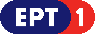 	Πρόγραμμα ΕΡΤ2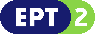 	Πρόγραμμα ΕΡΤ3